                                                       21.08.17               1279/8                                                                                                                Об утверждении административного                                            регламента по присвоению объекту                                           адресации адреса и аннулированию                                            такого адресаВ соответствии с Федеральным законом от 27.07.2010 № 210-ФЗ «Об организации предоставления государственных и муниципальных услуг», Федеральным законом от 06.10.2003 № 131-ФЗ «Об общих принципах организации местного самоуправления в Российской Федерации»П О С Т А Н О В Л Я Ю:         1. Утвердить административный регламент по предоставлению муниципальной услуги по присвоению объекту адресации адреса и аннулированию такого адреса. 2. Разместить настоящее постановление на официальном сайте администрации городского округа Зарайск, опубликовать в районной газете «За новую жизнь». 3. Постановление администрации Зарайского муниципального района от 28.11.2016 № 1664/11 «Об утверждении административного регламента по предоставлению государственной услуги по присвоению объекту адресации адреса и аннулированию такого адреса» считать утратившим силу.Глава городского округа О.А. СынковВерноНачальник организационно-контрольного отдела                                                                                               Л.Б. Ивлева                                   21.08.2017Послано: в дело, ОА и Г, СМУ и ОГ, СВ со СМИ, юридический отдел, МФЦ,                  прокуратуре.И.С. Матвеев2-54-38СОГЛАСОВАНОНачальник отдела архитектуры и градостроительства____________________________ А.В. Клейменов21.08.2017Начальник юридического отдела____________________________ А.Н. Золотарёва21.08.2017        Послано: в дело, ОА и Г, СМУ и ОГ, СВ со СМИ, юридический отдел, МФЦ,                  прокуратуре.И.С. Матвеев2-54-38УТВЕРЖДЁН постановлением главыгородского округа Зарайск от 21.08.17 № 1279/8АДМИНИСТРАТИВНЫЙ РЕГЛАМЕНТпо ПРЕДОСТАВЛЕНИЮ Государственной УСЛУГИ по Присвоению объекту адресации адреса и аннулирование такого адресаТермины и определения	3I. Общие положения	31.	Предмет регулирования Административного регламента	32.	Лица, имеющие право на получение Государственной услуги	43.	Требования к порядку информирования  о порядке предоставления Государственной услуги	4II. Стандарт предоставления Государственной услуги	54.	Наименование Государственной услуги	55.	Органы и организации, участвующие в предоставлении Государственной услуги	56.	Основания для обращения и результаты предоставления Государственной услуги	67.	Срок регистрации Заявления	68.	Срок предоставления Государственной услуги	69.	Правовые основания предоставления Государственной услуги	710.	Исчерпывающий перечень документов, необходимых для предоставления Государственной услуги	711.	Исчерпывающий перечень документов, необходимых для предоставления Государственной услуги, которые находятся в распоряжении Органов власти,   Органов местного самоуправления	812.	Исчерпывающий перечень оснований для отказа в приеме и регистрации документов, необходимых для предоставления Государственной услуги	1013.	Исчерпывающий перечень оснований для отказа в предоставлении Государственной услуги	1114.	Порядок, размер и основания взимания государственной пошлины или иной платы, взимаемой за предоставление Государственной услуги	1215.	Максимальный срок ожидания в очереди	1216.	Перечень услуг, необходимых и обязательных для предоставления Государственной услуги	1217.	Способы предоставления Заявителем документов, необходимых для получения Государственной услуги	1218.	Способы получения Заявителем результатов предоставления Государственной услуги	1219.	Требования к помещениям, в которых предоставляется Государственная услуга, к местам ожидания и приема заявителей, размещению и оформлению визуальной, текстовой и мультимедийной информации о порядке предоставления Государственной услуги	1320.	Показатели доступности и качества Государственной услуги	1321.	Требования к организации предоставления Государственной услуги в электронной форме	1322.	Требования к организации предоставления Государственной услуги в МФЦ	13III. Состав, последовательность и сроки выполнения административных процедур, требования к порядку их выполнения	1423.	Состав, последовательность и сроки выполнения административных процедур при предоставлении Государственной услуги	14IV. Порядок и формы контроля за исполнением Административного регламента	1524.	Порядок осуществления контроля за соблюдением и исполнением должностными лицами, муниципальными служащими и специалистов Администрации положений Административного регламента и иных нормативных правовых актов, устанавливающих требования к предоставлению Государственной услуги, а также принятием ими решений	1525.	Порядок и периодичность осуществления Текущего контроля полноты и качества предоставления Государственной услуги и Контроля за соблюдением порядка предоставления Государственной услуги	1626.	Ответственность должностных лиц, муниципальных служащих и специалистов Администрации за решения и действия (бездействие), принимаемые (осуществляемые) ими в ходе предоставления Государственной услуги	1727.	Положения, характеризующие требования к порядку и формам контроля за предоставлением Государственной услуги, в том числе со стороны граждан, их объединений и организаций	18V. Досудебный (внесудебный) порядок обжалования решений и действий (бездействия) должностных лиц, муниципальных служащих и специалистов Администрации, участвующих в предоставлении Государственной услуги	1928.	Досудебный (внесудебный) порядок обжалования решений и действий (бездействия) должностных лиц, муниципальных служащих и специалистов Администрации, участвующих в предоставлении Государственной услуги	19VI. ПРАВИЛА ОБРАБОТКИ ПЕРСОНАЛЬНЫХ ДАННЫХ ПРИ ПРЕДОСТАВЛЕНИИ ГОСУДАРСТВЕННОЙ УСЛУГИ……………………………………………………………….……………….…………2328.	Правила обработки персональных данных при предоставлении государственной услуги……………………23Приложение 1. Термины и определения	26Приложение 2. Справочная информация о месте нахождения, графике работы, контактных телефонах, адресах электронной почты Администрации и организаций, участвующих в предоставлении и информировании о порядке предоставления Государственной услуги	28Приложение 3. Порядок получения заинтересованными лицами информации по вопросам предоставления Государственной услуги, сведений о ходе предоставления Государственной услуги, порядке, форме и месте размещения информации о порядке предоставления Государственной услуги	29Приложение 4. Форма предоставления Государственной услуги	31Приложение 5. Форма решения об отказе в предоставлении Государственной услуги	32Приложение 6. Список нормативных правовых актов, в соответствии с которыми осуществляется предоставление Государственной услуги	34Приложение 7. Форма заявления о предоставлении Государственной услуги	36Приложение 8. Описание документов, необходимых для предоставления Государственной услуги 	47 Приложение 9. Форма решения об отказе в приеме документов необходимых для предоставления Государственной услуги	56Приложение 10. Требования к помещениям, в которых предоставляется Государственная услуга	58Приложение 11. Показатели доступности и качества Государственной услуги	59Приложение 12. Требования к обеспечению доступности Государственной услуги для инвалидов	60Приложение 13. Перечень и содержание административных действий, составляющих административные процедуры при обращении за предоставлением Государственной услуги	62Приложение 14. Блок-схема предоставления Государственной услуги	72 Термины и определенияТермины и определения, используемые в настоящем административном регламенте по предоставлению Администрацией городского округа Зарайск Московской области Государственной услуги по присвоению объекту адресации адреса и аннулированию такого адреса (далее – Административный регламент), указаны в Приложении 1 к настоящему Административному регламенту.I. Общие положенияПредмет регулирования Административного регламентаНастоящий Административный регламент устанавливает стандарт предоставления Государственной услуги по присвоению объекту адресации адреса и аннулирование такого адреса (далее – Государственная услуга), состав, последовательность и сроки выполнения административных процедур по предоставлению Государственной услуги, требования к порядку их выполнения, в том числе особенности выполнения административных процедур в электронной форме, а также особенности выполнения административных процедур в многофункциональных центрах предоставления государственных и муниципальных услуг в Московской области (далее – МФЦ), формы контроля за исполнением Административного регламента, досудебный (внесудебный) порядок обжалования решений и действий (бездействия) Администрации городского округа Зарайск Московской области (далее - Администрация), должностных лиц Администрации.Присвоение объекту адресации адреса осуществляется в отношении земельного участка, здания, строения, сооружения, помещения, объектов незавершенного строительства.В отношении земельных участков присвоение адреса осуществляется в случаях:- подготовка документации по планировке территории для застроенной и подлежащей застройке территории;- выполнения в отношении земельного участка работ, в результате которых обеспечивается подготовка документов, содержащих необходимые для осуществления государственного кадастрового учета сведения о таком земельном участке, при постановке земельного участка на государственный кадастровый учет. В отношении зданий, сооружений и объектов незавершенного строительства в случаях:- выдачи (получения) разрешения на строительство здания или сооружения;- выполнения в отношении здания, сооружения и объекта незавершенного строительства работ, в результате которых обеспечивается подготовка документов, содержащих необходимые для осуществления государственного кадастрового учета сведения о таком здании, сооружении и объекте незавершенного строительства, при постановке здания, сооружения и объекта незавершенного строительства на государственный кадастровый учет (в случае, если для строительства или реконструкции здания, сооружения и объекта незавершенного строительства получение разрешения на строительство не требуется).В отношении помещений в случаях:- подготовки и оформления проекта переустройства и (или) перепланировки помещения в целях перевода жилого помещения в нежилое помещение или нежилого помещения в жилое помещение;- подготовки и оформления в отношении помещения, в том числе образуемого в результате преобразования другого помещения (помещений) документов, содержащих необходимые для осуществления государственного кадастрового учета сведения о таком помещении.Аннулирование адреса объекта адресации осуществляется в случаях:- прекращения существования объекта адресации;- присвоения объекту адресации нового адреса.отказа в осуществлении кадастрового учета объекта адресации по следующим основаниям:объект адресации не является объектом недвижимости или объект недвижимости, образуется из объекта недвижимости или объектов недвижимости и раздел или выдел доли в натуре либо иное совершаемое при таком образовании действие с преобразуемым объектом недвижимости или преобразуемыми объектами недвижимости не допускается.Лица, имеющие право на получение Государственной услуги Право на получение Государственной услуги имеют физические лица, юридические лица, индивидуальные предприниматели, являющиеся собственниками объектов адресации, а также физические и юридические лица, индивидуальные предприниматели, обладающие одним из следующих прав на объект адресации (далее – Заявитель):правом хозяйственного ведения;правом оперативного управления;правом пожизненно наследуемого владения;правом постоянного (бессрочного) пользования.Интересы лиц, указанных в пункте 2.1. настоящего Административного регламента, могут представлять иные лица, действующие в интересах Заявителя на основании документа, удостоверяющего его полномочия, либо в соответствии с законодательством (законные представители) (далее – представитель Заявителя).От имени собственников помещений в многоквартирном доме с заявлением вправе обратиться представитель таких собственников, уполномоченный на подачу такого заявления принятым в установленном законодательством Российской Федерации порядке решением общего собрания указанных собственников. От имени членов садоводческого, огороднического и (или) дачного некоммерческого объединения граждан с заявлением вправе обратиться представитель указанных членов некоммерческих объединений, уполномоченный на подачу такого заявления принятым в установленном законодательством Российской Федерации порядке решением общего собрания членов такого некоммерческого объединения.Требования к порядку информирования 
о порядке предоставления Государственной услугиИнформация о месте нахождения, графике работы, контактных телефонах, адресах официальных сайтов в сети Интернет Администрации и организаций, участвующих в предоставлении и информировании о порядке предоставления Государственной услуги приведены в Приложении 2 к настоящему Административному регламенту;Порядок получения заинтересованными лицами информации по вопросам предоставления Государственной услуги, сведений о ходе предоставления Государственной услуги, порядке, форме и месте размещения информации о порядке предоставления Государственной услуги приведены в Приложении 3 к настоящему Административному регламенту.II. Стандарт предоставления Государственной услугиНаименование Государственной услугиГосударственная услуга по присвоению объекту адресации адреса и аннулирование такого адреса.Органы и организации, участвующие в предоставлении Государственной услугиОрганом, ответственным за предоставление Государственной услуги, является Администрация. Заявитель обращается за предоставлением Государственной услуги в Администрацию муниципального района, на территории которого расположен объект адресации.Администрация обеспечивает предоставление Государственной услуги на базе регионального портала государственных и муниципальных услуг Московской области (далее – РПГУ. В МФЦ Заявителю (представителю Заявителя) обеспечивается бесплатный доступ к РПГУ для предоставления Государственной услуги в электронной форме. Перечень МФЦ указан в Приложении 2 к настоящему Административному регламенту.Непосредственное предоставление Муниципальной услуги осуществляет структурное подразделение Администрации отдел архитектуры и градостроительства.Администрация не вправе требовать от Заявителя (представителя Заявителя) осуществления действий, в том числе согласований, необходимых для получения Государственной услуги и связанных с обращением в иные государственные органы или органы местного самоуправления, организации, за исключением получения услуг, включенных в утвержденный постановлением Правительства Московской области от 01.04.2015 №186/12 перечень услуг, которые являются необходимыми и обязательными для предоставления государственных услуг.В целях предоставления Государственной услуги Администрация взаимодействует с:Управлением Федеральной службы Муниципальной регистрации, кадастра и картографии для получения сведений о земельном участке и/или расположенном на земельном участке объекте из Единого государственного реестра недвижимости;Территориальными подразделениями Главного управления архитектуры и градостроительства Московской области (далее – Главархитектура Московской области) в рамках получения согласия на присвоение объекту адресации адреса и аннулирование такого адреса.Министерством строительного комплекса Московской области (далее – Минстрой Московской области) для получения сведений о выданном разрешении на строительство объекта адресации (для присвоения адреса строящимся объектам адресации) и (или) разрешение на ввод объекта адресации (для присвоения адреса введённым объектам адресации) в эксплуатацию (выданным после 01.01.2015 года), а также в случае присвоения адреса объекту адресации по заявлению Министерства строительного комплекса Московской области (за исключением объектов индивидуального жилищного строительства). Соответствующим органом местного самоуправления муниципального образования Московской области для получения информации о выданном разрешении на строительство и (или) разрешение на ввод в эксплуатацию (в случае, если объектом адресации является объект индивидуального жилищного строительства).Основания для обращения и результаты предоставления Государственной услугиЗаявитель (представитель Заявителя) обращается в Администрацию посредством РПГУ в следующих случаях:За присвоением адреса объекту адресации.За аннулированием адреса объекту адресации.Способы подачи Заявления о предоставлении Государственной услуги приведены в пункте 17 настоящего Административного регламента.Результатом предоставления Государственной услуги является:Постановление/Решение о присвоении или аннулировании адреса объекта адресации (Приложение 4 к настоящему Административному регламенту).Решение об отказе в предоставлении Государственной услуги (Приложение 5 к настоящему Административному регламенту).Результат предоставления Государственной услуги, в виде электронного документа, подписанного усиленной квалифицированной электронной подписью уполномоченного должностного лица Администрации, направляется специалистом Администрации в личный кабинет Заявителя (представителя Заявителя) на РПГУ посредством Модуля оказания услуг единой информационной системы оказания государственных и муниципальных услуг Московской области (далее – Модуль оказания услуг ЕИС ОУ).В бумажном виде результат предоставления Государственной услуги хранится в Администрации. В случае необходимости Заявитель (представитель Заявителя) может получить результат предоставления Государственной услуги в МФЦ при условии указания соответствующего способа получения результата в Заявлении. В этом случае специалистом МФЦ распечатывается из Модуля Единой информационной системы оказания услуг, установленный в МФЦ (далее - Модуль МФЦ ЕИС ОУ) экземпляр электронного документа на бумажном носителе, подписанный ЭП уполномоченного должностного лица Администрации, заверяется подписью уполномоченного специалиста МФЦ и печатью МФЦ.Факт оказания Государственной услуги с приложением результата предоставления Государственной услуги фиксируется в Модуль оказания услуг ЕИС ОУ.Постановление/Решение о присвоении или аннулировании адреса объекта адресации загружается специалистом Администрации в государственную информационную систему обеспечения градостроительной деятельности Московской области (далее – ИСОГД), а также заносится в Федеральную информационную адресную систему (ФИАС).Срок регистрации ЗаявленияЗаявление, поданное в электронной форме через РПГУ до 16:00 рабочего дня, регистрируется в Администрации в день его подачи. Заявление, поданное через РПГУ после 16:00 рабочего дня, либо в нерабочий день, регистрируется в Администрации на следующий рабочий день.Срок предоставления Государственной услугиСрок предоставления Государственной услуги составляет не более 12 рабочих дней, с даты регистрации Заявления в Администрации. В случае присвоения адреса объекту адресации по заявлению Минстроя Московской области (за исключением объектов индивидуального жилищного строительства) срок предоставления Государственной услуги составляет не более 7 рабочих дней с даты регистрации Заявления в Администрации. Правовые основания предоставления Государственной услугиОсновными нормативными правовыми актами, регулирующими предоставление Государственной услуги, является Федеральный законом от 06.10.2003г. №131-ФЗ «Об общих принципах организации местного самоуправления в Российской Федерации» и постановление Правительства Российской Федерации от 19.11.2014г. № 1221 «Об утверждении Правил присвоения, изменения и аннулирования адресов».Список иных нормативных актов, в соответствии с которыми осуществляется предоставление Государственной услуги приведен в Приложении 6 к настоящему Административному регламенту.Исчерпывающий перечень документов, необходимых для предоставления Государственной услугиВ случае обращения за получением Государственной услуги непосредственно самим Заявителем, представляются следующие обязательные документы:10.1.1.	Заявление, подписанное непосредственно самим Заявителем, в соответствии с Приложением 7 к настоящему Административному регламенту.10.1.2.	Документ, удостоверяющий личность Заявителя При обращении за получением Государственной услуги представителя Заявителя, уполномоченного на подачу документов и получение результата предоставления Государственной услуги представляются следующие обязательные документы:10.2.1.	Заявление, подписанное Заявителем.10.2.2.	Документ, удостоверяющий личность представителя Заявителя.10.2.3.	Документ, подтверждающий полномочия представителя Заявителя.В случае, если Заявителем является физическое лицо, представитель Заявителя действует на основании нотариально заверенной доверенности. В случае, если Заявителем является юридическое лицо, представитель Заявителя может действовать как на основании нотариально заверенной доверенности, так и на основании доверенности, выданной Заявителем.При обращении за получением Государственной услуги представителя Заявителя, уполномоченного на подписание Заявления и подачу документов, а также получение результата предоставления Государственной услуги представляются следующие обязательные документы:10.3.1.	Заявление, подписанное представителем Заявителя, в соответствии с Приложением 7 к настоящему Административному регламенту; 10.3.2.	Документ, удостоверяющий личность представителя Заявителя;10.3.3.	Документ, подтверждающий полномочия представителя Заявителя.В случае, если Заявителем является физическое лицо, представитель Заявителя действует на основании нотариально заверенной доверенности. В случае, если Заявителем является юридическое лицо, представитель Заявителя может действовать как на основании нотариально заверенной доверенности, так и на основании доверенности, выданной Заявителем.В случае, если права на объекты оформлены до введения в действие Федерального закона от 21.07.1997 № 122-ФЗ «О государственной регистрации прав на недвижимое имущество и сделок с ним» и в Едином государственном реестре прав на недвижимое имущество и сделок с ним не содержатся сведения о правоустанавливающих, правоудостоверяющих документах на объект адресации, предоставляются правоудостоверяющие и правоустанавливающие документы на объект адресации. Документы, составленные на иностранном языке, подлежат переводу на русский язык. Верность перевода и подлинность подписи переводчика свидетельствуются в порядке, установленном законодательством Российской Федерации о нотариате.Описания документов приведены в Приложении 8 к настоящему Административному регламенту.Администрация не вправе требовать от Заявителя (представителя Заявителя) предоставления дополнительных документов, кроме указанных в подпунктах 10.1-10.3 настоящего Административного регламента.Исчерпывающий перечень документов, необходимых для предоставления Государственной услуги, которые находятся в распоряжении Органов власти,  
Органов местного самоуправленияВ целях предоставления Государственной услуги по основанию, указанному в подпункте 6.1.1 настоящего Административного регламента независимо от категории Заявителя Администрацией запрашиваются следующие, необходимые для предоставления Государственной услуги документы:В отношении земельных участков:Выписку из Единого государственного реестра недвижимости - в Управлении Федеральной службы Государственной регистрации, кадастра и картографии по Московской области (для получения сведений об основных характеристиках и зарегистрированных правах объекта недвижимости);Схема расположения объекта адресации на кадастровом плане или кадастровой карте территории (для определения местоположения границ земельного участка).В отношении зданий, сооружений и объектов незавершенного строительства:  Выписку из Единого государственного реестра недвижимости - в Управлении Федеральной службы Государственной регистрации, кадастра и картографии по Московской области (для получения сведений об основных характеристиках и зарегистрированных правах объекта недвижимости, а также в случае преобразования объектов недвижимости с образованием одного и более новых объектов адресации); Разрешение на строительство объекта адресации (для присвоения адреса строящимся объектам адресации) и (или) разрешение на ввод объекта адресации (для присвоения адреса введенным объектам адресации) в эксплуатацию (запрашиваются в органах местного самоуправления соответствующего муниципального образования Московской области в случае выдачи разрешения до 01.01.2015 года или в Министерстве строительного комплекса Московской области в случае выдачи разрешения после 01.01.2015 года. В случае, если объектом адресации является объект индивидуального жилищного строительства разрешение на строительство и (или) разрешение на ввод в эксплуатацию запрашивается в органах местного самоуправления соответствующего муниципального образования Московской области.)В отношении помещений: Выписку из Единого государственного реестра недвижимости - в Управлении Федеральной службы Государственной регистрации, кадастра и картографии по Московской области (для получения сведений об основных характеристиках и зарегистрированных правах объекта недвижимости); Решение органа местного самоуправления о переводе жилого помещения в нежилое помещение или нежилого помещения в жилое помещение (в случае присвоения помещению адреса, вследствие его перевода из жилого помещения в нежилое помещение или нежилого помещения в жилое помещение) для уточнения характеристик (назначения) объекта недвижимости (запрашиваются в органах местного самоуправления соответствующего муниципального образования Московской области). Акт приемочной комиссии при переустройстве и (или) перепланировке помещения, приводящих к образованию одного и более новых объектов адресации (в случае преобразования объектов адресации (помещений) с образованием одного и более новых объектов адресации) для уточнения информации о завершении работ по переустройству и (или) перепланировке помещения (запрашиваются в органах местного самоуправления соответствующего муниципального образования Московской области).В целях предоставления Государственной услуги по основанию указанному в подпункте 6.1.2 настоящего Административного регламента Администрацией запрашиваются:В отношении земельных участков: Выписку из Единого государственного реестра недвижимости - в Управлении Федеральной службы Государственной регистрации, кадастра и картографии по Московской области для получения сведений об основных характеристиках и зарегистрированных правах объекта недвижимости и(или) об отсутствии в едином государственном реестре недвижимости запрашиваемых сведений по объекту адресации (в случае, если объект адресации не является объектом недвижимости или объект адресации, образуется из объекта недвижимости или объектов недвижимости и раздел или выдел доли в натуре либо иное совершаемое при таком образовании действие с преобразуемым объектом недвижимости или преобразуемыми объектами недвижимости не допускается и (или) сведения об объекте адресации, который снят с кадастрового учета, в связи с прекращением существования объекта недвижимости.В отношении зданий, сооружений и объектов незавершенного строительства: Выписку из Единого государственного реестра недвижимости - в Управлении Федеральной службы Государственной регистрации, кадастра и картографии по Московской области для получения сведений об основных характеристиках и зарегистрированных правах объекта недвижимости и(или) об отсутствии в едином государственном реестре недвижимости запрашиваемых сведений по объекту адресации и(или) сведения об объекте адресации, который снят с кадастрового учета, в связи с прекращением существования объекта недвижимости;В отношении помещений:Выписку из Единого государственного реестра недвижимости - в Управлении Федеральной службы Государственной регистрации, кадастра и картографии по Московской области для получения сведений об основных характеристиках и зарегистрированных правах объекта недвижимости и(или) об отсутствии в едином государственном реестре недвижимости запрашиваемых сведений по объекту адресации и(или) сведения об объекте адресации, который снят с кадастрового учета, в связи с прекращением существования объекта недвижимости;Решение органа местного самоуправления о переводе жилого помещения в нежилое помещение или нежилого помещения в жилое помещение для присвоения объекту адресации адреса, вследствие его перевода из жилого помещения в нежилое помещение или нежилого помещения в жилое помещение. Акт приемочной комиссии при переустройстве и (или) перепланировке помещения, приводящих к образованию одного и более новых объектов адресации (в случае преобразования объектов адресации (помещений) с образованием одного и более новых объектов адресации для присвоения адреса образуемых объектов адресации.Документы, указанные в пунктах 11.1. и 11.2. настоящего Административного регламента могут быть представлены Заявителем (представителем Заявителя) по собственной инициативе. Непредставление Заявителем (представителем Заявителя) указанных документов не является основанием для отказа Заявителю (представителю Заявителя) в предоставлении Государственной услуги.Администрация не вправе требовать от Заявителя представления документов и информации, указанных в пунктах 11.1. и 11.2. настоящего Административного регламента.Администрация не вправе требовать от Заявителя предоставления информации и осуществления действий, не предусмотренных Административным регламентом.Исчерпывающий перечень оснований для отказа в приеме и регистрации документов, необходимых для предоставления Государственной услугиОснованиями для отказа в приеме и регистрации документов, необходимых для предоставления Государственной услуги, являются: Обращение за предоставлением Государственной услуги, не предоставляемой Администрацией.Обращение за предоставлением Государственной услуги без предъявления документа, позволяющего установить личность лица, непосредственно подающего Заявление.Документы содержат подчистки и исправления текста.Документы имеют исправления, не заверенные в установленном законодательством порядке.Документы содержат повреждения, наличие которых не позволяет однозначно истолковать их содержание.Документы утратили силу на момент обращения за предоставлением Государственной услуги.Качество представленных документов не позволяет в полном объеме прочитать сведения, содержащиеся в документах.Представлен неполный комплект документов в соответствии с пунктом 10 настоящего Административного регламента.Форма поданного Заявителем (представителем Заявителя) Заявления не соответствует форме Заявления, установленной Административным регламентом (Приложение 7 к настоящему Административному регламенту).Некорректное заполнение обязательных полей в форме Заявления на РПГУ (отсутствие заполнения, недостоверное, неполное либо неправильное представление сведений, не соответствующих требованиям, установленным настоящим Административным регламентом).Представление некачественных или недостоверных электронных образов документов (электронных документов), не позволяющих в полном объеме прочитать текст документа и/или распознать реквизиты документаПодача Заявления и иных документов в электронной форме, подписанных с использованием простой электронной подписи, не принадлежащей Заявителю (представителю Заявителя, уполномоченного на подписание Заявления и подачу документов).Решение об отказе в приеме документов, необходимых для предоставления Государственной услуги, оформляется по форме согласно Приложению 9 к настоящему Административному регламенту.При обращении через РПГУ, решение об отказе в приеме документов подписывается уполномоченным должностным лицом Администрации и направляется в личный кабинет Заявителя (представителя Заявителя) на РПГУ не позднее первого рабочего дня, следующего за днем подачи Заявления.Исчерпывающий перечень оснований для отказа в предоставлении Государственной услугиОснованиями для отказа в предоставлении Государственной услуги являются:Наличие противоречивых сведений в Заявлении и приложенных к нему документах.Заявление подано лицом, не указанным в пункте 2.1 настоящего Административного регламента;Заявление подано лицом, не имеющим полномочий представлять интересы Заявителя, в соответствии с пунктами 2.2. - 2.4. настоящего Административного регламента. Ответ на межведомственный запрос, который свидетельствует об отсутствии документа и (или) информации, необходимых для присвоения объекту адресации адреса или аннулирования его адреса, либо соответствующий документ не был представлен Заявителем (представителем Заявителя) по собственной инициативе;документы, обязанность по предоставлению которых для присвоения объекту адресации адреса или аннулирования его адреса возложена на Заявителя (представителя Заявителя), выданы с нарушением порядка, установленного законодательством Российской Федерации;отсутствуют случаи и условия для присвоения объекту адресации адреса или аннулирования его адреса, указанные в пунктах 5, 8 - 11 и 14 - 18 Правил присвоения, изменения и аннулирования адресов, утвержденных постановлением Правительства Российской Федерации от 19.11.2014 № 1221.Заявитель (представитель Заявителя) вправе отказаться от получения Государственной услуги на основании личного письменного заявления в свободной форме, направленного в адрес Администрации или по адресу электронной почты указанному в приложении 2 к настоящему Административному регламенту.Отказ от предоставления Государственной услуги не препятствует повторному обращению за предоставлением Государственной услуги.Порядок, размер и основания взимания государственной пошлины или иной платы, взимаемой за предоставление Государственной услугиГосударственная услуга предоставляется бесплатно.Максимальный срок ожидания в очередиМаксимальный срок ожидания в очереди при подаче заявления о предоставлении Государственной услуги и при получении результата предоставления Государственной услуги - пятнадцать минут.Перечень услуг, необходимых и обязательных для предоставления Государственной услугиПри предоставлении Государственной услуги оказание иных услуг, необходимых и обязательных для предоставления Государственной услуги, а также участие иных организаций в предоставлении Государственной услуги не осуществляется.Способы предоставления Заявителем документов, необходимых для получения Государственной услугиОбращение Заявителя (представителя Заявителя) посредством РПГУ.Для получения Государственной услуги Заявитель (представитель Заявителя, уполномоченный на подписание Заявления) авторизуется в Единой системе идентификации и аутентификации (далее – ЕСИА), затем заполняет Заявление с использованием специальной интерактивной формы в электронном виде. Заполненное Заявление отправляет вместе с прикрепленными электронными образами документов, указанными в пункте 10 настоящего Административного регламента. При авторизации в ЕСИА Заявление считается подписанным простой электронной подписью Заявителя (представителя Заявителя, уполномоченного на подписание Заявления). В случае обращения представителя Заявителя, не уполномоченного на подписание Заявления, прикрепляется электронный образ Заявления, подписанного Заявителем.Отправленное Заявление и документы поступают в Модуль оказания услуг ЕИС ОУ.В МФЦ Заявителю (Представителю заявителя) предоставлен бесплатный доступ к РПГУ для обеспечения возможности подачи документов в электронном виде в порядке, предусмотренном в п. 17.1. настоящего Административного регламента.Способы получения Заявителем результатов предоставления Государственной услугиЗаявитель (представитель Заявителя) уведомляется о ходе рассмотрения и готовности результата предоставления Государственной услуги следующими способами:Через личный кабинет на РПГУ;По электронной почте.Заявитель (представитель Заявителя) может самостоятельно получить информацию о готовности результата предоставления Государственной услуги по телефону «горячей линии» 8-800-550-50-30, или посредством сервиса РПГУ «Узнать статус Заявления».Результат предоставления Государственной услуги может быть получен следующими способами:18.2.1.  Через личный кабинет на РПГУ в виде электронного документа;18.2.2. Через МФЦ в виде экземпляра электронного документа на бумажном носителе.Требования к помещениям, в которых предоставляется Государственная услуга, к местам ожидания и приема заявителей, размещению и оформлению визуальной, текстовой и мультимедийной информации о порядке предоставления Государственной услугиПомещения, в которых предоставляется Государственная услуга, предпочтительно размещаются на нижних этажах зданий и должны соответствовать санитарно-эпидемиологическим правилам и нормативам.Входы в помещения оборудуются пандусами, расширенными проходами, позволяющими обеспечить беспрепятственный доступ лиц с ограниченными возможностями здоровья, включая лиц, использующих кресла-коляски.Требования к помещениям, в которых предоставляется Государственная услуга, приведены в Приложении 10 к настоящему Административному регламенту.Показатели доступности и качества Государственной услугиПоказатели доступности и качества Государственной услуги приведены в Приложении 11 к настоящему Административному регламенту.Требования к обеспечению доступности Государственной услуги для лиц с ограниченными возможностями здоровья приведены в Приложении 12 к настоящему Административному регламенту.Требования к организации предоставления Государственной услуги в электронной формеВ электронной форме документы, указанные в пункте 10 настоящего Административного регламента, подаются посредством РПГУ.При подаче документы, указанные в пункте 10 настоящего Административного регламента, прилагаются к электронной форме Заявления в виде отдельных файлов. Количество файлов должно соответствовать количеству документов, а наименование файла должно позволять идентифицировать документ и количество листов в документе. Все оригиналы документов должны быть отсканированы в одном из распространенных графических форматов файлов в цветном режиме (разрешение сканирования – не менее 200 точек на дюйм), обеспечивающем сохранение всех аутентичных признаков подлинности, а именно: графической подписи лица, печати, углового штампа бланка.Заявитель (представитель Заявителя) имеет возможность отслеживать ход обработки документов в личном кабинете, по электронной почте, указанной в заявлении или с помощью сервиса РПГУ «Узнать статус Заявления».Требования к организации предоставления Государственной услуги в МФЦОрганизация предоставления Государственной услуги на базе МФЦ осуществляется в соответствии с соглашением о взаимодействии между Администрацией и МФЦ, заключенным в порядке, установленном законодательством. Перечень МФЦ, в которых организуется предоставление Государственной услуги в соответствии с соглашением о взаимодействии, приводится в Приложении 2 к настоящему Административному регламенту.Заявитель (представитель Заявителя) может осуществить предварительную запись на получение результата предоставления Государственной услуги в МФЦ следующими способами по своему выбору:при личном обращении Заявителя (представителя Заявителя) в МФЦ;по телефону МФЦ;посредством РПГУ. При предварительной записи Заявитель (представитель Заявителя) сообщает следующие данные:фамилию, имя, отчество (последнее при наличии);контактный номер телефона;адрес электронной почты (при наличии);желаемые дату и время получения документов. Заявителю (представителю Заявителя) сообщаются дата и время получения документов.  При осуществлении предварительной записи Заявитель (представитель Заявителя) в обязательном порядке информируется о том, что предварительная запись аннулируется в случае его неявки по истечении 15 минут с назначенного времени приема.Заявитель (представитель Заявителя) в любое время вправе отказаться от предварительной записи. В отсутствии Заявителей (представителей Заявителей), обратившихся по предварительной записи, осуществляется прием Заявителей (представителей Заявителей), обратившихся в порядке очереди. В МФЦ Заявителю (представителю Заявителя) обеспечен бесплатный доступ к РПГУ в соответствии с требованиями установленными  постановлением Правительства Российский Федерации от 22.12.2012 N 1376 «Об утверждении Правил организации деятельности многофункциональных центров предоставления государственных и муниципальных услуг», распоряжением Министерства государственного управления, информационных технологий и связи от 21.07.2016 N 10-57/РВ «О региональном стандарте организации деятельности многофункциональных центров предоставления государственных и муниципальных услуг в Московской области».Консультирование Заявителей (представителей Заявителей) по порядку предоставления Государственной услуги осуществляется в рамках соглашения о взаимодействии между Администрацией и МФЦ, заключенным в порядке, установленном законодательством. III. Состав, последовательность и сроки выполнения административных процедур, требования к порядку их выполненияСостав, последовательность и сроки выполнения административных процедур при предоставлении Государственной услугиПеречень административных процедур при предоставлении Государственной услуги:прием Заявления и документов.обработка и предварительное рассмотрение Заявления и представленных документов для предоставления Государственной услуги;формирование и направление межведомственных запросов в органы (организации), участвующие в предоставлении Государственной услуги;определение возможности присвоения объекту адресации адреса или аннулирования такого адреса;получение согласия для присвоения адресов объектам адресации и аннулирования адресов;принятие решения о предоставлении (об отказе в предоставлении) Государственной услуги и оформление результата предоставления Государственной услуги.направление результата предоставления Государственной услуги ЗаявителюКаждая административная процедура состоит из административных действий. Перечень и содержание административных действий, составляющих каждую административную процедуру приведен в Приложении 13 к настоящему Административному регламенту.Блок-схема предоставления Государственной услуги приведена в Приложении 14 к настоящему Административному регламенту. IV. Порядок и формы контроля за исполнением Административного регламентаПорядок осуществления контроля за соблюдением и исполнением должностными лицами, муниципальными служащими и специалистов Администрации положений Административного регламента и иных нормативных правовых актов, устанавливающих требования к предоставлению Государственной услуги, а также принятием ими решенийКонтроль за соблюдением должностными лицами Администрации положений настоящего Административного регламента и иных нормативных правовых актов, устанавливающих требования к предоставлению Государственной услуги, осуществляется в форме:1)	текущего контроля за соблюдением полноты и качества предоставления Государственной услуги (далее - Текущий контроль);2)	контроля за соблюдением порядка предоставления Государственной услуги.Текущий контроль осуществляет заместитель руководителя Администрации в соответствии с приказом о распределении обязанностей и уполномоченные им должностные лица.Текущий контроль осуществляется в порядке, установленном руководителем Администрации для контроля за исполнением правовых актов Администрации с учетом требований настоящего Административного регламента.Контроль за соблюдением порядка предоставления Государственной услуги осуществляется Министерством государственного управления, информационных технологий и связи Московской области в соответствии с порядком, утвержденном постановлением Правительства Московской области от 16 апреля 2015 года № 253/14 «Об утверждении Порядка осуществления контроля за предоставлением государственных и муниципальных услуг на территории Московской области и внесении изменений в Положение о Министерстве государственного управления, информационных технологий и связи Московской области» и на основании Закона Московской области от 4 мая 2016 года № 37/2016-ОЗ «Кодекс Московской области об административных правонарушениях»Порядок и периодичность осуществления Текущего контроля полноты и качества предоставления Государственной услуги и Контроля за соблюдением порядка предоставления Государственной услугТекущий контроль осуществляется в форме постоянного мониторинга решений и действий, участвующих в предоставлении Государственной услуги должностных лиц, муниципальных служащих и специалистов Администрации, а также в форме внутренних проверок в Администрации по заявлениям, обращениям и жалобам граждан, их объединений и организаций на решения, а также действия (бездействия) должностных лиц, муниципальных служащих и специалистов Администрации, участвующих в предоставлении Государственной услуги.Порядок осуществления Текущего контроля в Администрации устанавливается руководителем Администрации. Контроль за соблюдением порядка предоставления Государственной услуги осуществляется уполномоченными должностными лицами Министерства государственного управления, информационных технологий и связи Московской области посредством проведения плановых и внеплановых проверок, систематического наблюдения за исполнением ответственными должностными лицами Администрации положений Административного регламента в части соблюдения порядка предоставления Государственной услуги.Плановые проверки Администрации или должностного лица Администрации проводятся в соответствии с ежегодным планом проверок, утверждаемым Министерством государственного управления, информационных технологий и связи Московской области   не чаще одного раза в два года. Внеплановые проверки Администрации или должностного лица Администрации проводятся уполномоченными должностными лицами Министерства государственного управления, информационных технологий и связи Московской области по согласованию с прокуратурой Московской области на основании решения министра государственного управления, информационных технологий и связи Московской области, принимаемого на основании обращений граждан, организаций (юридических лиц) и полученной от государственных органов, органов местного самоуправления информации о фактах нарушений законодательства Российской Федерации, влекущих,  а в отношении органов государственной власти Московской области также могущих повлечь возникновение чрезвычайных ситуаций, угрозу жизни и здоровью граждан, а также массовые нарушения прав граждан.Внеплановые проверки Администрации проводятся уполномоченными должностными лицами Министерства государственного управления, информационных технологий и связи Московской области без согласования  с органами прокуратуры в соответствии с поручениями Президента Российской Федерации, Правительства Российской Федерации, на основании требования Генерального прокурора Российской Федерации, прокурора Московской области о проведении внеплановой проверки в рамках надзора за исполнением законов по поступившим  в органы прокуратуры материалам и обращениям, а также в целях контроля за исполнением ранее выданного предписания об устранении нарушения обязательных требований.Должностными лицами Администрации, ответственными за соблюдение порядка предоставления Муниципальной услуги, являются руководители структурных подразделений Администрации, указанные в пункте 5.3. настоящего Административного регламента.Ответственность должностных лиц, муниципальных служащих и сотрудников Администрации за решения и действия (бездействие), принимаемые (осуществляемые) ими в ходе предоставления Государственной услугиДолжностные лица, муниципальные служащие и сотрудники Администрации, ответственные за предоставление Государственной услуги и участвующие в предоставлении Государственной услуги, несут ответственность за принимаемые (осуществляемые) в ходе предоставления Государственной услуги решения и действия (бездействие) в соответствии с требованиями законодательства Российской Федерации.Неполное или некачественное предоставление Государственной услуги, выявленное в процессе Текущего контроля, влечёт применение дисциплинарного взыскания в соответствии с законодательством Российской Федерации.Нарушение порядка предоставления Государственной услуги, повлекшее непредоставление Государственной услуги Заявителю либо предоставление Государственной услуги Заявителю с нарушением установленных сроков, предусматривает административную ответственность должностного лица Администрации осуществляющего исполнительно-распорядительные полномочия в соответствии с Законом Московской области от 4 мая 2016 года № 37/2016-ОЗ «Кодекс Московской области об административных правонарушениях».К нарушениям порядка предоставления Государственной услуги, установленного настоящим Административным регламентом в соответствии с Федеральным законом от 27.07.2010 № 210-ФЗ «Об организации предоставления государственных и муниципальных услуг» относится:1) требование от Заявителя (представителя Заявителя) представления документов и информации или осуществления действий, представление или осуществление которых не предусмотрено настоящим Административным регламентом, иными нормативными правовыми актами, регулирующими отношения, возникающие в связи с предоставлением Государственной услуги;2) требование от Заявителя (представителя Заявителя) представления документов и информации, в том числе подтверждающих внесение заявителем платы за предоставление Государственной услуги, которые находятся в распоряжении органов, предоставляющих Муниципальную услугу, иных государственных органов, органов местного самоуправления либо подведомственных организаций, участвующих в предоставлении Государственной услуги в соответствии с настоящим Административным регламентом;3) требование от Заявителя (представителя Заявителя) осуществления действий, в том числе согласований, необходимых для получения Государственной услуги и связанных с обращением в иные государственные органы, органы местного самоуправления, организации, для предоставления Государственной услуги не предусмотренных настоящим Административным регламентом;4) нарушение срока регистрации Заявления Заявителя (представителя Заявителя) о предоставлении Государственной услуги, установленного Административным регламентом;5) нарушение срока предоставления Государственной услуги, установленного Административным регламентом;6) отказ в приеме документов у Заявителя (представителя Заявителя), если основания для отказа не предусмотрены Административным регламентом;7) отказ в предоставлении Государственной услуги, если основания для отказа не предусмотрены Административным регламентом;8) немотивированный отказ в предоставлении Государственной услуги, в случае отсутствия оснований для отказа в предоставлении Государственной услуги;9) отказ в исправлении допущенных опечаток и ошибок в выданных в результате предоставления Государственной услуги документах либо нарушение установленного срока таких исправлений.27.3.2. Должностным лицом Администрации, ответственным за соблюдение порядка предоставления Государственной услуги является руководитель структурного подразделения Администрации.Положения, характеризующие требования к порядку и формам контроля за предоставлением Государственной услуги, в том числе со стороны граждан, их объединений и организацииТребованиями к порядку и формам Текущего контроля за предоставлением Государственной услуги являются:- независимость;- тщательность.Независимость Текущего контроля заключается в том, что должностное лицо, уполномоченное на его осуществление независимо от должностного лица, муниципального служащего, специалиста Администрации, участвующего в предоставлении Государственной услуги, в том числе не имеет близкого родства или свойства (родители, супруги, дети, братья, сестры, а также братья, сестры, родители, дети супругов и супруги детей) с ним. Должностные лица, осуществляющие Текущий контроль за предоставлением Государственной услуги, должны принимать меры по предотвращению конфликта интересов при предоставлении Государственной услуги.Тщательность осуществления Текущего контроля за предоставлением Государственной услуги состоит в своевременном и точном исполнении уполномоченными лицами обязанностей, предусмотренных настоящим разделом.Граждане, их объединения и организации для осуществления контроля за предоставлением Государственной услуги с целью соблюдения порядка ее предоставления имеют право направлять в Министерство государственного управления, информационных технологий и связи Московской области жалобы на нарушение должностными лицами, муниципальными служащими Администрации порядка предоставления Государственной услуги, повлекшее ее непредставление или предоставление с нарушением срока, установленного настоящим Административным регламентом.Граждане, их объединения и организации для осуществления контроля за предоставлением Государственной услуги имеют право направлять в Администрацию индивидуальные и коллективные обращения с предложениями по совершенствованию порядка предоставления Государственной услуги, а также жалобы и Заявления на действия (бездействие) должностных лиц Администрации и принятые ими решения, связанные с предоставлением Государственной услуги.Контроль за предоставлением Государственной услуги, в том числе со стороны граждан, их объединений и организаций, осуществляется посредством открытости деятельности Администрации при предоставлении Государственной услуги, получения полной, актуальной и достоверной информации о порядке предоставления Государственной услуги и возможности досудебного рассмотрения обращений (жалоб) в процессе получения Государственной услуги.Заявители (представители Заявителей) могут контролировать предоставление Государственной услуги путем получения информации о ходе предоставления Государственной услуги, в том числе о сроках завершения административных процедур (действий) по телефону, путем письменного обращения, в том числе по электронной почте и через РПГУ, в том числе в МФЦ посредствам бесплатного доступа к РПГУ.V. Досудебный (внесудебный) порядок обжалования решений и действий (бездействия) должностных лиц, муниципальных служащих и сотрудников Администрации, участвующих в предоставлении Государственной услугиДосудебный (внесудебный) порядок обжалования решений и действий (бездействия) должностных лиц, муниципальных служащих и сотрудников Администрации, участвующих в предоставлении Государственной услугиЗаявитель (представитель Заявителя) имеет право обратиться в Администрацию, а также Министерство государственного управления, информационных технологий и связи Московской области с жалобой, в том числе в следующих случаях:1) нарушение срока регистрации Заявления Заявителя (представителя Заявителя) о предоставлении Государственной услуги, установленного настоящим Административным регламентом;2)	нарушение срока предоставления Государственной услуги, установленного настоящим Административным регламентом;3)	требование у Заявителя (представителя Заявителя) документов, не предусмотренных настоящим Административным регламентом для предоставления Государственной услуги;4)	отказ в приеме документов у Заявителя, (представителя Заявителя) если основания для отказа не предусмотрены настоящим Административным регламентом;5)	отказ в предоставлении Государственной услуги, если основания отказа для не предусмотрены настоящим Административным регламентом;6)	требование с Заявителя (представителя Заявителя) при предоставлении Государственной услуги платы, не предусмотренной настоящим Административным регламентом;7)	отказ должностного лица Администрации в исправлении допущенных опечаток и ошибок в выданных в результате предоставления Государственной услуги документах либо нарушение установленного срока таких исправлений.Жалоба подается в письменной форме на бумажном носителе либо в электронной форме. Жалоба может быть направлена через личный кабинет на РПГУ, подана при посещении МФЦ, направлена по почте, с использованием официального сайта Администрации, а также может быть принята при личном приеме Заявителя (представителя Заявителя) в Администрации. Информация о месте приема, а также об установленных для приема днях и часах размещена на официальном сайте Администрации в сети Интернет.Жалоба должна содержать:1)	наименование органа, предоставляющего Муниципальную услугу, либо организации, участвующей в предоставлении Государственной услуги; фамилию, имя, отчество должностного лица, муниципального служащего, специалиста, предоставляющего Муниципальную услугу либо специалиста организации, участвующей в предоставлении Государственной услуги, решения и действия (бездействие) которого обжалуются;2)	фамилию, имя, отчество (последнее - при наличии), сведения о месте жительства Заявителя (представителя Заявителя) - физического лица либо наименование, сведения о месте нахождения Заявителя (представителя Заявителя) - юридического лица, а также номер (номера) контактного телефона, адрес (адреса) электронной почты (при наличии) и почтовый адрес, по которым должен быть направлен ответ Заявителю (представителю Заявителя);3)	сведения об обжалуемых решениях и действиях (бездействии);4)	доводы, на основании которых Заявитель (представитель Заявителя) не согласен с решением и действием (бездействием).Заявителем (представителем Заявителя) могут быть представлены документы (при наличии), подтверждающие его доводы, либо их копии.В случае, если жалоба подается через представителя Заявителя, также представляется документ, подтверждающий полномочия на осуществление действий 
от имени Заявителя. Жалоба, поступившая в Администрацию, подлежит рассмотрению должностным лицом, уполномоченным на рассмотрение жалоб, который обеспечивает:прием и рассмотрение жалоб в соответствии с требованиями Федерального закона от 27.07.2010 № 210-ФЗ «Об организации предоставления государственных и муниципальных услуг»;информирование Заявителей (представителей Заявителей) о порядке обжалования решений и действий (бездействия), нарушающих их права и законные интересы.Жалоба, поступившая в Администрацию, подлежит регистрации не позднее следующего рабочего дня со дня ее поступления.Жалоба подлежит рассмотрению:в течение 15 рабочих дней со дня ее регистрации в Администрации;в течение 5 рабочих дней со дня ее регистрации в случае обжалования отказа в приеме документов у Заявителя (представителя Заявителя) либо в исправлении допущенных опечаток и ошибок или в случае обжалования нарушения установленного срока таких исправлений.В случае если Заявителем (представителем Заявителя) в Администрацию подана жалоба, рассмотрение которой не входит в его компетенцию, в течение 3 рабочих дней со дня ее регистрации в Администрации жалоба перенаправляется в уполномоченный на ее рассмотрение орган, о чем в письменной форме информируется Заявитель (представитель Заявителя).При этом срок рассмотрения жалобы исчисляется со дня регистрации жалобы 
в уполномоченном на ее рассмотрение органе.По результатам рассмотрения жалобы Администрация принимает одно из следующих решений:удовлетворяет жалобу, в том числе в форме отмены принятого решения, исправления допущенных опечаток и ошибок в выданных в результате предоставления Государственной услуги документах, возврата Заявителю денежных средств, взимание которых не предусмотрено нормативными правовыми актами Российской Федерации, нормативными правовыми актами Московской области;отказывает в удовлетворении жалобы.Не позднее дня, следующего за днем принятия решения, указанного в пункте 29.10 настоящего Административного регламента, Заявителю (представителю Заявителя) в письменной форме и по желанию Заявителя (представителя Заявителя) в электронной форме направляется мотивированный ответ о результатах рассмотрения жалобы.При удовлетворении жалобы Администрация принимает исчерпывающие меры по устранению выявленных нарушений, в том числе по выдаче Заявителю (представителю Заявителя) результата Государственной услуги, не позднее срока, установленного пунктом 8 настоящего Административного регламента со дня принятия решения.Администрация отказывает в удовлетворении жалобы в следующих случаях:1)	наличия вступившего в законную силу решения суда, арбитражного суда по жалобе о том же предмете и по тем же основаниям;2)	подачи жалобы лицом, полномочия которого не подтверждены в порядке, установленном законодательством Российской Федерации;3)	наличия решения по жалобе, принятого ранее в соответствии с требованиями настоящего Административного регламента в отношении того же Заявителя (представителя Заявителя) и по тому же предмету жалобы;4)	признания жалобы необоснованной.В случае установления в ходе или по результатам рассмотрения жалобы признаков события административного правонарушения должностное лицо, наделенное полномочиями по рассмотрению жалоб, незамедлительно направляет имеющиеся материалы в Министерство государственного управления, информационных технологий и связи Московской области.В случае установления в ходе или по результатам рассмотрения жалобы признаков преступления должностное лицо, наделенное полномочиями по рассмотрению жалоб, незамедлительно направляет имеющиеся материалы в органы предварительного расследования.В ответе по результатам рассмотрения жалобы указываются:1)	должность, фамилия, имя, отчество (при наличии) должностного лица Администрации, принявшего решение по жалобе;2)	номер, дата, место принятия решения, включая сведения о должностном лице, решение или действие (бездействие) которого обжалуется;3)	фамилия, имя, отчество (при наличии) или наименование Заявителя;4)	основания для принятия решения по жалобе;5)	принятое по жалобе решение;6)	в случае если жалоба признана обоснованной – сроки устранения выявленных нарушений, в том числе срок предоставления результата Государственной услуги;7)	в случае если жалоба признана необоснованной, - причины признания жалобы необоснованной и информация о праве Заявителя (представителя Заявителя) обжаловать принятое решение в судебном порядке;8) сведения о порядке обжалования принятого по жалобе решения.Ответ по результатам рассмотрения жалобы подписывается уполномоченным на рассмотрение жалобы должностным лицом Администрации.Администрация вправе оставить жалобу без ответа в следующих случаях:отсутствия в жалобе фамилии Заявителя или почтового адреса (адреса электронной почты), по которому должен быть направлен ответ;наличия в жалобе нецензурных либо оскорбительных выражений, угроз жизни, здоровью и имуществу должностного лица, а также членам его семьи (жалоба остается без ответа, при этом Заявителю (представителю Заявителя) сообщается о недопустимости злоупотребления правом);отсутствия возможности прочитать какую-либо часть текста жалобы (жалоба остается без ответа, о чем в течение 7 рабочих дней со дня регистрации жалобы сообщается Заявителю (представителю Заявителя), если его фамилия и почтовый адрес поддаются прочтению).  28.19.Заявитель (представитель Заявителя) вправе обжаловать принятое по жалобе решение в судебном порядке в соответствии с законодательством Российской Федерации.28.20.Порядок рассмотрения жалоб Заявителей (представителей Заявителя) Министерством государственного управления, информационных технологий и связи Московской области происходит в порядке осуществления контроля за предоставлением государственных и муниципальных услуг, утвержденном постановлением Правительства Московской области от 16 апреля 2015 года № 253/14 «Об утверждении Порядка осуществления контроля за предоставлением государственных и муниципальных услуг на территории Московской области и внесении изменений в Положение о Министерстве государственного управления, информационных технологий и связи Московской области».VI. Правила обработки персональных данных при предоставлении Государственной услуги Правила обработки персональных данных при предоставлении Государственной услугиОбработка персональных данных при предоставлении Государственной услуги осуществляется на законной и справедливой основе с учетом требований законодательства Российской Федерации в сфере персональных данных.Обработка персональных данных при предоставлении Государственной услуги ограничивается достижением конкретных, определенных настоящим Административным регламентом целей. Не допускается обработка персональных данных, несовместимая с целями сбора персональных данных.Обработке подлежат только персональные данные, которые отвечают целям их обработки.Целью обработки персональных данных является исполнение должностных обязанностей и полномочий специалистами Администрции в процессе предоставления Государственной услуги, а также осуществления установленных законодательством Российской Федерации государственных функций по обработке результатов предоставленной Государственной услуги.При обработке персональных данных в целях предоставления Государственной услуги не допускается объединение баз данных, содержащих персональные данные, обработка которых осуществляется в целях, несовместимых между собой.Содержание и объем обрабатываемых персональных данных должны соответствовать заявленной цели обработки. Обрабатываемые персональные данные не должны быть избыточными по отношению к заявленной цели их обработки.При обработке персональных данных должны быть обеспечены точность персональных данных, их достаточность, а в необходимых случаях и актуальность по отношению к цели обработки персональных данных. Должностные лица Администрации должны принимать необходимые меры либо обеспечивать их принятие по удалению или уточнению неполных, или неточных данных.Хранение персональных данных должно осуществляться в форме, позволяющей определить субъекта персональных данных, не дольше, чем этого требует цель обработки персональных данных, если срок хранения персональных данных не установлен федеральным законодательством, законодательством Московской области, договором, стороной которого, выгодоприобретателем или поручителем по которому является субъект персональных данных. Обрабатываемые персональные данные подлежат уничтожению либо обезличиванию по достижении целей обработки или в случае утраты необходимости в достижении этих целей, если иное не предусмотрено законодательством.В соответствии с целью обработки персональных данных, указанной в подпункте 29.4. настоящего Административного регламента, в Администрации обрабатываются персональные данные, указанные в Заявлении (Приложение 7 к настоящему Административному регламенту) и прилагаемых к нему документах.В соответствии с целью обработки персональных данных, указанной в п. 29.4 настоящего Административного регламента, к категориям субъектов, персональные данные которых обрабатываются в Администрации, относятся физические, юридические лица и индивидуальные предприниматели, обратившиеся в Администрацию за предоставлением Государственной услуги.Сроки обработки и хранения указанных выше персональных данных определяются в соответствии со сроком действия соглашения с субъектом, а также иными требованиями законодательства и нормативными документами. По истечению сроков обработки и хранения персональные данные подлежат уничтожению либо обезличиванию, если иное не предусмотрено законодательством. В случае достижения цели обработки персональных данных Администрация обязана прекратить обработку персональных данных или обеспечить ее прекращение,, уничтожить персональные данные или обеспечить их уничтожение (если обработка персональных данных осуществляется другим лицом, действующим по поручению Администрации в срок, не превышающий 30 календарных дней с даты достижения цели обработки персональных данных, если иное не предусмотрено служебным контрактом, договором или соглашением, стороной которого является субъект персональных данных, либо если Администрация не вправе осуществлять обработку персональных данных без согласия субъекта персональных данных на основаниях, предусмотренных федеральными законами).В случае отзыва субъектом персональных данных согласия на обработку его персональных данных Администрация должна прекратить их обработку или обеспечить прекращение такой обработки (если обработка персональных данных осуществляется другим лицом, действующим по поручению Администрации в срок, не превышающий 30 календарных дней с даты поступления указанного отзыва, если иное не предусмотрено служебным контрактом, договором или соглашением, стороной которого является субъект персональных данных, либо если Администрация не вправе осуществлять обработку персональных данных без согласия субъекта персональных данных на основаниях, предусмотренных федеральными законами).Уничтожение документов, содержащих персональные данные, утративших свое практическое значение и не подлежащих архивному хранению, производится на основании акта уничтожения персональных данных.Уполномоченные лица на получение, обработку, хранение, передачу и любое другое использование персональных данных обязаны:1) знать и выполнять требования законодательства в области обеспечения защиты персональных данных, настоящего Административного регламента;2) хранить в тайне известные им персональные данные, информировать о фактах нарушения порядка обращения с персональными данными, о попытках несанкционированного доступа к ним;3) соблюдать правила использования персональных данных, порядок их учета и хранения, исключить доступ к ним посторонних лиц;4) обрабатывать только те персональные данные, к которым получен доступ в силу исполнения служебных обязанностей.При обработке персональных данных уполномоченным лицам на получение, обработку, хранение, передачу и любое другое использование персональных данных запрещается:1) использовать сведения, содержащие персональные данные, в неслужебных целях, а также в служебных целях - при ведении переговоров по телефонной сети, в открытой переписке, статьях и выступлениях;2) передавать персональные данные по незащищенным каналам связи (телетайп, факсимильная связь, электронная почта) без использования сертифицированных средств криптографической защиты информации;3) выполнять на дому работы, связанные с использованием персональных данных, выносить документы и другие носители информации, содержащие персональные данные, из места их хранения.Лица, уполномоченные на получение, обработку, хранение, передачу и любое другое использование персональных данных, виновные в нарушении требований законодательства о защите персональных данных, в том числе допустившие разглашение персональных данных, несут персональную гражданскую, уголовную, административную, дисциплинарную и иную предусмотренную законодательством Российской Федерации ответственность.Администрация для защиты персональных данных от неправомерного или случайного доступа к ним, уничтожения, изменения, блокирования, копирования, предоставления, распространения персональных данных, а также от иных неправомерных действий в отношении персональных данных принимает меры защиты, предусмотренные законодательством Российской Федерации. Приложение 1административному регламенту предоставления Государственной услугиТермины и определения В административном регламенте используются следующие термины и определения:Приложение 2к Типовой форме административного регламента предоставления Государственной услугиСправочная информация о месте нахождения, графике работы, контактных телефонах, адресах электронной почты Администрации городского округа Зарайск Московской области и организаций, участвующих в предоставлении и информировании о порядке предоставления Государственной услуги1. Администрация городского округа Зарайск Московской областиМесто нахождения: Московская область, г. Зарайск, ул. Советская, д. 23График работы Администрации:Понедельник:		08.00  -  17.00 перерыв  12.00 – 13.00Вторник:			08.00  -  17.00 перерыв  12.00 – 13.00Среда:			08.00  -  17.00 перерыв  12.00 – 13.00Четверг:			08.00  -  17.00 перерыв  12.00 – 13.00Пятница:			08.00  -  17.00 перерыв  12.00 – 13.00Суббота:			выходной деньВоскресенье:		выходной деньКонтактный телефон Администрации: 8 (496) 662-52-46 Контактный телефон структурного подразделения предоставляющего Муниципальную услугу Администрации: 8 (496) 662-54-38График приема Заявителей по вопросу консультирования по порядку предоставления Муниципальной услуги указан на официальном сайте администрации.Почтовый адрес Администрации:140600,  Московская область, г. Зарайск, ул. Советская, д. 23Адрес электронной почты: zarmr@mosreg.ru Официальный сайт в сети Интернет: http:// zarrayon.ru2. Справочная информация о месте нахождения МФЦ, графике работы, контактных телефонах, адресах электронной почтыИнформация приведена на сайтах:- РПГУ: uslugi.mosreg.ru- МФЦ: mfc.mosreg.ru Приложение 3к административному регламенту предоставления Государственной услугиПорядок получения заинтересованными лицами информации по вопросам предоставления Государственной услуги, сведений о ходе предоставления Государственной услуги, порядке, форме и месте размещения информации о порядке предоставления Государственной услуги Информация о предоставлении Государственной услуги размещается в электронном виде:на официальном сайте Администрации;на официальном сайте МФЦ;на порталах uslugi.mosreg.ru, gosuslugi.ru на страницах, посвященных Услуге.Размещенная в электронном виде информация о предоставлении Государственной услуги должна включать в себя:наименование, почтовые адреса, справочные номера телефонов, адреса электронной почты, адреса сайтов Администрации и МФЦ;график работы Администрации и МФЦ;требования к заявлению и прилагаемым к нему документам (включая их перечень);выдержки из правовых актов, в части касающейся Государственной услуги;текст Административного регламента с приложениями;краткое описание порядка предоставления Государственной услуги; образцы оформления документов, необходимых для получения Государственной услуги, и требования к ним;перечень типовых, наиболее актуальных вопросов, относящихся к Услуге, и ответы на них.Информация, указанная в пункте 2 подпунктах «а» и «б» настоящего Приложения к настоящему Административному регламенту, предоставляется также специалистами МФЦ при обращении Заявителей:Лично в МФЦ;по почте, в том числе электронной;по телефонам, указанным в Приложении 2 к настоящему Административному регламенту.Консультирование по вопросам предоставления Государственной услуги специалистами Администрации осуществляется бесплатно.Информирование Заявителей о порядке предоставления Государственной услуги осуществляется также по телефону «горячей линии» 8-800-550-50-30.Информация о предоставлении Государственной услуги размещается в помещениях Администрации и МФЦ, предназначенных для приема Заявителей. Администрация разрабатывает информационные материалы – памятки, инструкции, брошюры, – в форме макетов и передает их в МФЦ. Администрация обеспечивает своевременную актуализацию указанных информационных материалов и контролирует их наличие и актуальность в МФЦ.Состав информации, размещаемой в МФЦ, обеспечение бесплатного доступа Заявителей (представителей Заявителя)  к РПГУ, в том числе консультирование по вопросам предоставления Государственной услуги  осуществляется в соответствии  с  требованиями регионального стандарта организации деятельности многофункциональных центров предоставления государственных и муниципальных услуг в Московской области, утвержденному распоряжением  Министерства  государственного управления, информационных технологий и связи Московской области от 21 июля 2016 № 10-57/РВ.Приложение 4к административному регламенту предоставления Государственной услуги                   Форма предоставления Государственной услуги (оформляется на бланке Администрации)(Ф.И.О., адрес заявителя (Представителя) заявителя)(регистрационный номер заявления о присвоении объекту адресации адреса или аннулировании его адреса)Постановление\Решение о присвоении или аннулировании адреса объекта адресации (наименование органа местного самоуправления)На основании 	,(указывается основание присвоения/аннулирования адреса,и в соответствии с Правилами присвоения, изменения и аннулирования адресов, утвержденных постановлением Правительства Российской Федерации от 19 ноября 2014 г. №1221, ПОСТАНОВЛЯЮ:присвоить (аннулировать) адрес объекту адресации: ____________________ следующий адрес:	.Уполномоченное лицо органа местного самоуправления, органа Муниципальной власти субъекта Российской Федерации – города федерального значения или органа местного самоуправления внутригородского муниципального образования города федерального значения, уполномоченного законом субъекта Российской ФедерацииУполномоченное должностное лицо __________________________ (подпись, фамилия, инициалы)Приложение 5к административному регламенту предоставления Государственной услуги Форма решения об отказе в предоставлении Государственной услуги (оформляется на бланке Администрации)(Ф.И.О., адрес заявителя (Представителя заявителя)(регистрационный номер заявления о присвоении объекту адресации адреса или аннулировании его адреса)Решение об отказе в предоставлении Государственной услуги по присвоению объекту адресации адреса и аннулирование такого адреса(наименование органа местного самоуправления)сообщает, что 	,(Ф.И.О. заявителя в дательном падеже, наименование, номер и дата выдачи документа,подтверждающего личность, почтовый адрес – для физического лица; полное наименование, ИНН, КПП (дляроссийского юридического лица), страна, дата и номер регистрации (для иностранного юридического лица),	,почтовый адрес – для юридического лица)на основании Правил присвоения, изменения и аннулирования адресов, утвержденных постановлением Правительства Российской Федерации от 19 ноября 2014 г.  №1221, отказано в присвоении (аннулировании) адреса следующему(нужное подчеркнуть)объекту адресации (вид и наименование объекта адресации, описаниеместонахождения объекта адресации в случае обращения заявителя о присвоении объекту адресации адреса,адрес объекта адресации в случае обращения заявителя об аннулировании его адреса)по следующим основаниям (выбрать): Наличие противоречивых сведений в Заявлении и приложенных к нему документах.Несоответствие категории Заявителя кругу лиц, имеющим право на получение Государственной услуги;Заявление подано лицом, не имеющим полномочий представлять интересы Заявителя. Ответ на межведомственный запрос, который свидетельствует об отсутствии документа и (или) информации, необходимых для присвоения объекту адресации адреса или аннулирования его адреса, либо соответствующий документ не был представлен Заявителем (представителем Заявителя) по собственной инициативе;документы, обязанность по предоставлению которых для присвоения объекту адресации адреса или аннулирования его адреса возложена на Заявителя (представителя Заявителя), выданы с нарушением порядка, установленного законодательством Российской Федерации;отсутствуют случаи и условия для присвоения объекту адресации адреса или аннулирования его адреса, указанные в пунктах 5, 8 - 11 и 14 - 18 Правил присвоения, изменения и аннулирования адресов, утвержденных постановлением Правительства Российской Федерации от 19.11.2014 № 1221.(нужное подчеркнуть)	.Разъяснения о порядке действий для получения положительного результата по предоставлению Государственной услуги (указываются конкретные рекомендации) ____________ __________________________________________________________________________________________________________________________________________________________________________Уполномоченное должностное лицо __________________________ (подпись, фамилия, инициалы)Приложение 6к административному регламенту предоставления Государственной услуги Список нормативных правовых актов, в соответствии с которыми осуществляется предоставление Государственной услугиПредоставление Государственной услуги осуществляется в соответствии с:Федеральным законом от 06.10.2003г. № 131-ФЗ «Об общих принципах организации местного самоуправления в Российской Федерации»;Федеральным законом от 02.05.2006г. № 59-ФЗ «О порядке рассмотрения обращений граждан Российской Федерации»;Федеральным законом от 27.07.2010г. № 210-ФЗ «Об организации предоставления государственных и муниципальных услуг»;Постановлением Правительства Российской Федерации от 16.05.2011г. № 373 «О разработке и утверждении административных регламентов исполнения государственных функций и административных регламентов предоставления государственных услуг»;Постановлением Правительства Российской Федерации от 19.11.2014г. № 1221 «Об утверждении Правил присвоения, изменения и аннулирования адресов»;Федеральный закон от 13.07.2015 № 218-ФЗ «О Муниципальной регистрации недвижимости»;Федеральный закон от 24.07.2007 № 221-ФЗ «О кадастровой деятельности»;Распоряжением Правительства Российской Федерации от 17.12.2009г. № 1993-р «Об утверждении сводного перечня первоочередных государственных и муниципальных услуг, предоставляемых в электронном виде»;Распоряжением Правительства Российской Федерации от 25.04.2011г. № 729-р «Об утверждении перечня услуг, оказываемых государственными и муниципальными учреждениями и другими организациями, в которых размещается государственное задание (заказ) или муниципальное задание (заказ), подлежащих включению в реестры государственных или муниципальных услуг и предоставляемых в электронной форме»;Законом Московской области от 05.10.2006г. № 164/2006-ОЗ «О рассмотрении обращений граждан»;Постановлением Правительства Московской области от 25.04.2011г. № 365/15 «Об утверждении Порядка разработки и утверждения административных регламентов исполнения государственных функций и административных регламентов предоставления государственных услуг центральными исполнительными органами Муниципальной власти Московской области, государственными органами Московской области»;Постановлением Правительства Московской области от 27.09.2013г. № 777/42 «Об организации предоставления государственных услуг исполнительных органов Муниципальной власти Московской области на базе многофункциональных центров предоставления государственных и муниципальных услуг, а также об утверждении Перечня государственных услуг исполнительных органов Муниципальной власти Московской области, предоставление которых организуется по принципу «одного окна», в том числе на базе многофункциональных центров предоставления государственных и муниципальных услуг, и Рекомендуемого перечня муниципальных услуг, предоставляемых органами местного самоуправления муниципальных образований Московской области, а также услуг, оказываемых муниципальными учреждениями и другими организациями, предоставление которых организуется по принципу «одного окна», в том числе на базе многофункциональных центров предоставления государственных и муниципальных услуг» («Ежедневные Новости. Подмосковье», № 199, 24.10.2013г.);Постановлением Правительства Московской области от 08.04.2015г. № 223/12 «О порядке предоставления Главным управлением архитектуры и градостроительства Московской области согласия органам местного самоуправления муниципальных образований Московской области»).Приложение 7к административному регламенту предоставления Государственной услуги Форма заявления о предоставлении Государственной услуги Приложение 8 к административному регламенту предоставления Государственной услугиОписание документов, необходимых для предоставления Государственной услугиПриложение 9к административному регламенту предоставления Государственной услугиФорма решения об отказе в приеме документов необходимых для предоставления Государственной услуги (оформляется на бланке Администрации)Кому: ____________________________________________________________(фамилия, имя, отчество (при наличии)физического лица или наименование юридического лица)Решение об отказе в приеме и регистрации документов, необходимых для предоставленияГосударственной услугиВ приеме и регистрации документов, необходимых для предоставления Государственной услуги по присвоению объекту адресации адреса и аннулирование такого адреса Вам отказано по следующим основаниям (указать основания):Обращение за предоставлением Государственной услуги, не предоставляемой Администрацией.Обращение за предоставлением Государственной услуги без предъявления документа, позволяющего установить личность лица, непосредственно подающего Заявление.Документы содержат подчистки и исправления текста.Документы имеют исправления, не заверенные в установленном законодательством порядке.Документы содержат повреждения, наличие которых не позволяет однозначно истолковать их содержание.Документы утратили силу на момент обращения за предоставлением Государственной услуги.Качество представленных документов не позволяет в полном объеме прочитать сведения, содержащиеся в документах.Представлен неполный комплект документов в соответствии с пунктом 10 настоящего Административного регламента.Форма поданного Заявителем (представителем Заявителя) Заявления не соответствует форме Заявления, установленной Административным регламентом (Приложение 7 к настоящему Административному регламенту).Некорректное заполнение обязательных полей в форме Заявления на РПГУ (отсутствие заполнения, недостоверное, неполное либо неправильное представление сведений, не соответствующих требованиям, установленным настоящим Административным регламентом).Представление некачественных или недостоверных электронных образов документов (электронных документов), не позволяющих в полном объеме прочитать текст документа и/или распознать реквизиты документаПодача Заявления и иных документов в электронной форме, подписанных с использованием простой электронной подписи, не принадлежащей Заявителю (представителю Заявителя, уполномоченного на подписание Заявления и подачу документов).______________________________________________________________________________________________________________________________________________________________________________________________________________________________________________________________.Уполномоченное должностное лицо ___________________ (подпись, фамилия, инициалы)«____»_______________ 20__г.            (Приложение 10к административному регламенту предоставления Государственной услугиТребования к помещениям, в которых предоставляется Государственная услугаПомещения, в которых предоставляется Государственная услуга, предпочтительно размещаются на нижних этажах зданий и должны соответствовать санитарно-эпидемиологическим правилам и нормативам.Входы в помещения оборудуются пандусами, расширенными проходами, позволяющими обеспечить беспрепятственный доступ инвалидов, включая инвалидов, использующих кресла-коляски.При ином размещении помещений по высоте, должна быть обеспечена возможность получения Государственной услуги маломобильными группами населения.Вход и выход из помещений оборудуются указателями.Места для информирования, предназначенные для ознакомления Заявителей (представителей Заявителя) с информационными материалами, оборудуются информационными стендами.Места для ожидания на подачу или получение документов оборудуются стульями, скамьями.Места для заполнения Заявления оборудуются стульями, столами (стойками) и обеспечиваются образцами Заявлений, писчей бумагой и канцелярскими принадлежностями (шариковыми ручками).Кабинеты для приема Заявителей (представителей Заявителя) должны быть оборудованы информационными табличками (вывесками) с указанием:номера кабинета;фамилии, имени, отчества и должности специалиста, осуществляющего предоставление Государственной услуги.Рабочие места специалистов МФЦ, предоставляющих Муниципальную услугу, оборудуются компьютерами и оргтехникой, позволяющими своевременно и в полном объеме получать справочную информацию по вопросам предоставления Государственной услуги и организовать предоставление Государственной услуги в полном объеме.Приложение 11к административному регламенту предоставления Государственной услугиПоказатели доступности и качества Государственной услугиПоказателями доступности предоставления Государственной услуги являются:предоставление возможности получения Государственной услуги в электронной форме или в МФЦ;предоставление возможности получения информации о ходе предоставления Государственной услуги, в том числе с использованием информационно-коммуникационных технологий;транспортная доступность к местам предоставления Государственной услуги;обеспечение беспрепятственного доступа лицам с ограниченными возможностями передвижения к помещениям, в которых предоставляется Государственная услуга (в том числе наличие бесплатных парковочных мест для специальных автотранспортных средств инвалидов);соблюдение требований административного регламента о порядке информирования о предоставлении Государственной услугиПоказателями качества предоставления Государственной услуги являются:соблюдение сроков предоставления Государственной услуги;соблюдения установленного времени ожидания в очереди при подаче заявления и при получении результата предоставления Государственной услуги;соотношение количества рассмотренных в срок заявлений на предоставление Государственной услуги к общему количеству заявлений, поступивших в связи с предоставлением Государственной услуги;своевременное направление уведомлений Заявителям о предоставлении или прекращении предоставления Государственной услуги;соотношение количества обоснованных жалоб граждан и организаций по вопросам качества и доступности предоставления Государственной услуги к общему количеству жалоб.Приложение 12к административному регламенту предоставления Государственной услуги 	Требования к обеспечению доступности Государственной услуги для инвалидовЛицам с I и II группами инвалидности обеспечивается возможность получения Государственной услуги по месту их пребывания с предварительной записью по телефону в МФЦ, а также посредством РПГУ.При предоставлении Государственной услуги Заявителю - инвалиду с нарушениями функции слуха и инвалидам с нарушениями функций одновременно слуха и зрения должен быть обеспечен сурдоперевод или тифлосурдоперевод процесса предоставления Государственной услуги, либо организована работа автоматизированной системы сурдоперевода или тифлосурдоперевода, произведено консультирование по интересующим его вопросам указанным способом.В помещениях, предназначенных для приема Заявителей, должно быть организовано отдельное окно (место приема), приспособленное для приема инвалидов со стойкими расстройствами зрения и слуха, а также опорно-двигательной функции.В помещениях, предназначенных для приема Заявителей, обеспечивается дублирование необходимой для инвалидов звуковой и зрительной информации, а также надписей, знаков и иной текстовой и графической информации знаками, выполненными рельефно-точечным шрифтом Брайля, допуск сурдопереводчика, тифлосурдопереводчика и собаки-проводника.По желанию Заявителя заявление подготавливается специалистом органа, предоставляющего Услугу или МФЦ, текст заявления зачитывается Заявителю, если он затрудняется это сделать самостоятельно. Инвалидам, имеющим ограничения двигательной активности, препятствующие самостоятельному подписанию документов, предлагается обратиться к нотариусу для удостоверения подписи другого лица (рукоприкладчика), за инвалида.  Здание (помещение), МФЦ оборудуется информационной табличкой (вывеской), содержащей полное наименование МФЦ, а также информацию о режиме его работы.Вход в здание (помещение), МФЦ и выход из него оборудуются соответствующими указателями с автономными источниками бесперебойного питания, а также лестницами с поручнями и пандусами для передвижения детских и инвалидных колясок в соответствии с требованиями Федерального закона от 30 декабря 2009 года № 384-ФЗ «Технический регламент о безопасности зданий и сооружений».Помещения, МФЦ, предназначенные для работы с Заявителями, располагаются на нижних этажах здания и имеют отдельный вход. В случае расположения МФЦ на втором этаже и выше, здание оснащается лифтом, эскалатором или иными автоматическими подъемными устройствами, в том числе для инвалидов.В МФЦ организуется бесплатный туалет для посетителей, в том числе туалет, предназначенный для инвалидов.Специалистами МФЦ организуется работа по сопровождению инвалидов, имеющих стойкие расстройства функции зрения и самостоятельного передвижения, и оказание им помощи при обращении за Услугой и получения результата предоставления Государственной услуги; оказанию помощи инвалидам в преодолении барьеров, мешающих получению ими услуг наравне с другимиПриложение 13к административному регламенту предоставления Государственной услугиПеречень и содержание административных действий, составляющих административные процедуры при обращении за предоставлением Государственной услугиПрием Заявления и документов. Порядок выполнения административных действий при обращении Заявителя (представителя Заявителя) через РПГУ. Обработка и предварительное рассмотрение Заявления и представленных документов для предоставления Государственной услуги.Формирование и направление межведомственных запросов в органы (организации), участвующие в предоставлении Государственной услуги.	Определение возможности присвоения объекту адресации адреса или аннулирования такого адреса. Получение согласия для присвоения адресов объектам адресации и аннулирования адресов.Принятие решения о предоставлении (об отказе в предоставлении) Государственной услуги и оформление результата предоставления Государственной услуги.Направление результата предоставления Государственной услуги Заявителю.Приложение 14к административному регламенту предоставления Государственной услугиБлок-схема предоставления Государственной услуги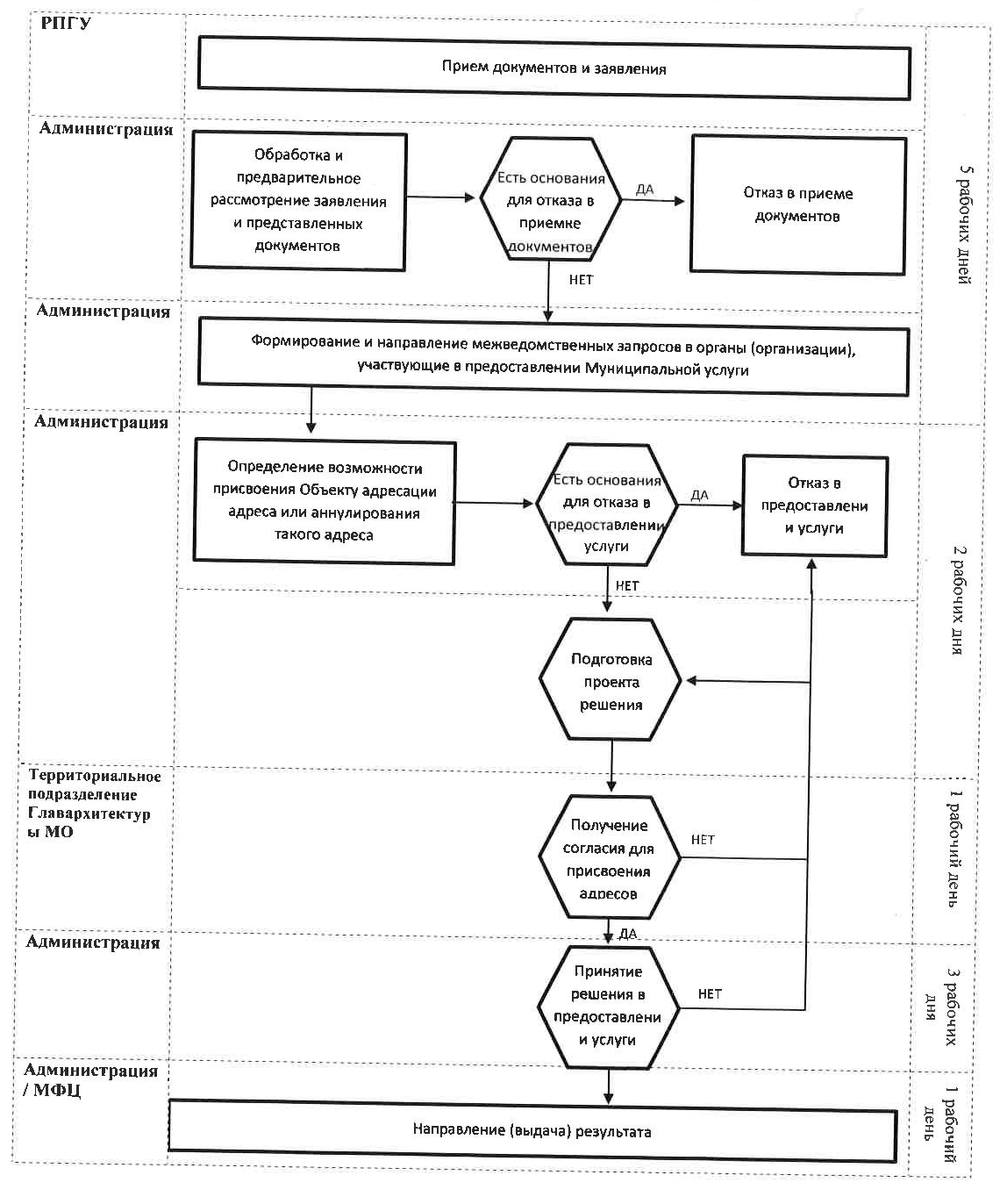 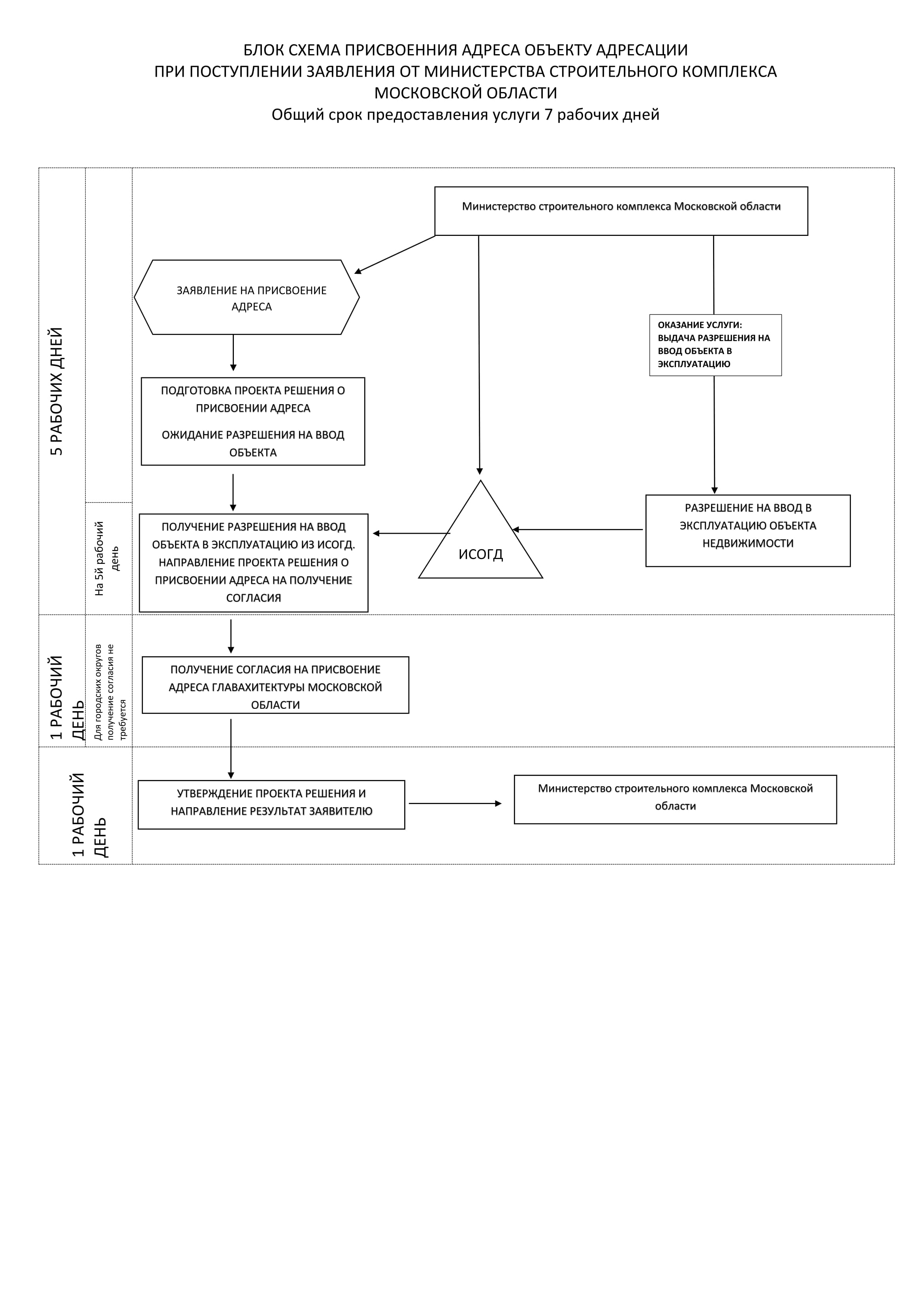 Административный регламент–административный регламент по предоставлению Администрацией _________ (указать полное наименование) Московской области Государственной услуги по присвоению объекту адресации адреса и аннулирование такого адреса;Администрация–администрация городского округа Зарайск Московской области.Главархитектура Московской области–Главное управление архитектуры и градостроительства Московской области;Заявитель–лицо, обращающееся с заявлением о предоставлении Государственной услуги;Заявление–запрос о предоставлении Государственной услуги, представленный любым предусмотренным административным регламентом способом;ИС–информационная система;ИСОГД –Информационная система обеспечения градостроительной деятельности Московской области;Личный кабинет–сервис РПГУ, позволяющий Заявителю получать информацию о ходе обработки заявлений, поданных посредством РПГУ;Модуль оказания услуг ЕИС ОУ–модуль оказания услуг единой информационной системы оказания услуг, установленный в Администрации;Государственная услуга–Государственная услуга по присвоению объекту адресации адреса и аннулирование такого адреса;МФЦ–многофункциональный центр предоставления государственных и муниципальных услуг в Московской области;Объект адресации–Объектами адресации являются один или несколько объектов недвижимого имущества, в том числе земельные участка, здания, строения, сооружения, помещения и объекты незавершенного строительства, а также территории размещения садоводческих, огороднических и дачных некоммерческих объединений;Органы власти–государственные органы, участвующие в предоставлении государственных и муниципальных услуг;РПГУ–государственная информационная система Московской области «Портал государственных и муниципальных услуг Московской области», расположенная в сети Интернет по адресу http://uslugi.mosreg.ru;Сервис РПГУ–сервис РПГУ, позволяющий получить актуальную информацию о текущем статусе (этапе) раннее поданного Заявления;сеть Интернет–информационно-телекоммуникационная сеть «Интернет»;СНИЛС–страховой номер индивидуального лицевого счёта;Территориальное структурное подразделение Главного управленияТерриториальное структурное подразделение Главного управления архитектуры и градостроительства Московской области;Усиленная квалифицированная электронная подпись (ЭП)–электронная подпись, выданная Удостоверяющим центром, полученная в результате криптографического преобразования информации с использованием ключа электронной подписи, позволяет определить лицо, подписавшее электронный документ, обнаружить факт внесения изменений в электронный документ после момента его подписания, ключ проверки электронной подписи указан в квалифицированном сертификате;Файл документа–электронный образ документа, полученный путем сканирования документа в бумажной форме;ФИАС–Федеральная информационная адресная системаЭлектронный документ–документ, информация которого предоставлена в электронной форме и подписана усиленной квалифицированной электронной подписью;Электронный образ документа–документ на бумажном носителе, преобразованный в электронную форму путем сканирования с сохранением его реквизитов;от№от№Лист № ___Лист № ___Лист № ___Всего листов ___1ЗаявлениеЗаявлениеЗаявлениеЗаявление2Заявление приняторегистрационный номер _______________количество листов заявления ___________количество прилагаемых документов ____,в том числе оригиналов ___, копий ____, количество листов в оригиналах ____, копиях ____ФИО должностного лица ________________подпись должностного лица ____________Заявление приняторегистрационный номер _______________количество листов заявления ___________количество прилагаемых документов ____,в том числе оригиналов ___, копий ____, количество листов в оригиналах ____, копиях ____ФИО должностного лица ________________подпись должностного лица ____________Заявление приняторегистрационный номер _______________количество листов заявления ___________количество прилагаемых документов ____,в том числе оригиналов ___, копий ____, количество листов в оригиналах ____, копиях ____ФИО должностного лица ________________подпись должностного лица ____________Заявление приняторегистрационный номер _______________количество листов заявления ___________количество прилагаемых документов ____,в том числе оригиналов ___, копий ____, количество листов в оригиналах ____, копиях ____ФИО должностного лица ________________подпись должностного лица ____________Заявление приняторегистрационный номер _______________количество листов заявления ___________количество прилагаемых документов ____,в том числе оригиналов ___, копий ____, количество листов в оригиналах ____, копиях ____ФИО должностного лица ________________подпись должностного лица ____________1в----------------------------------------(наименование органа местного самоуправления, органа______________________________Муниципальной власти субъекта Российской Федерации - городов федерального значения или органа местного самоуправления внутригородского муниципального образования города федерального значения, уполномоченного законом субъекта Российской Федерации на присвоение объектам адресации адресов)в----------------------------------------(наименование органа местного самоуправления, органа______________________________Муниципальной власти субъекта Российской Федерации - городов федерального значения или органа местного самоуправления внутригородского муниципального образования города федерального значения, уполномоченного законом субъекта Российской Федерации на присвоение объектам адресации адресов)в----------------------------------------(наименование органа местного самоуправления, органа______________________________Муниципальной власти субъекта Российской Федерации - городов федерального значения или органа местного самоуправления внутригородского муниципального образования города федерального значения, уполномоченного законом субъекта Российской Федерации на присвоение объектам адресации адресов)в----------------------------------------(наименование органа местного самоуправления, органа______________________________Муниципальной власти субъекта Российской Федерации - городов федерального значения или органа местного самоуправления внутригородского муниципального образования города федерального значения, уполномоченного законом субъекта Российской Федерации на присвоение объектам адресации адресов)2Заявление приняторегистрационный номер _______________количество листов заявления ___________количество прилагаемых документов ____,в том числе оригиналов ___, копий ____, количество листов в оригиналах ____, копиях ____ФИО должностного лица ________________подпись должностного лица ____________Заявление приняторегистрационный номер _______________количество листов заявления ___________количество прилагаемых документов ____,в том числе оригиналов ___, копий ____, количество листов в оригиналах ____, копиях ____ФИО должностного лица ________________подпись должностного лица ____________Заявление приняторегистрационный номер _______________количество листов заявления ___________количество прилагаемых документов ____,в том числе оригиналов ___, копий ____, количество листов в оригиналах ____, копиях ____ФИО должностного лица ________________подпись должностного лица ____________Заявление приняторегистрационный номер _______________количество листов заявления ___________количество прилагаемых документов ____,в том числе оригиналов ___, копий ____, количество листов в оригиналах ____, копиях ____ФИО должностного лица ________________подпись должностного лица ____________Заявление приняторегистрационный номер _______________количество листов заявления ___________количество прилагаемых документов ____,в том числе оригиналов ___, копий ____, количество листов в оригиналах ____, копиях ____ФИО должностного лица ________________подпись должностного лица ____________1в----------------------------------------(наименование органа местного самоуправления, органа______________________________Муниципальной власти субъекта Российской Федерации - городов федерального значения или органа местного самоуправления внутригородского муниципального образования города федерального значения, уполномоченного законом субъекта Российской Федерации на присвоение объектам адресации адресов)в----------------------------------------(наименование органа местного самоуправления, органа______________________________Муниципальной власти субъекта Российской Федерации - городов федерального значения или органа местного самоуправления внутригородского муниципального образования города федерального значения, уполномоченного законом субъекта Российской Федерации на присвоение объектам адресации адресов)в----------------------------------------(наименование органа местного самоуправления, органа______________________________Муниципальной власти субъекта Российской Федерации - городов федерального значения или органа местного самоуправления внутригородского муниципального образования города федерального значения, уполномоченного законом субъекта Российской Федерации на присвоение объектам адресации адресов)в----------------------------------------(наименование органа местного самоуправления, органа______________________________Муниципальной власти субъекта Российской Федерации - городов федерального значения или органа местного самоуправления внутригородского муниципального образования города федерального значения, уполномоченного законом субъекта Российской Федерации на присвоение объектам адресации адресов)2дата "__" ____________ ____ г.дата "__" ____________ ____ г.дата "__" ____________ ____ г.дата "__" ____________ ____ г.дата "__" ____________ ____ г.3.1Прошу в отношении объекта адресации:Прошу в отношении объекта адресации:Прошу в отношении объекта адресации:Прошу в отношении объекта адресации:Прошу в отношении объекта адресации:Прошу в отношении объекта адресации:Прошу в отношении объекта адресации:Прошу в отношении объекта адресации:Прошу в отношении объекта адресации:Прошу в отношении объекта адресации:3.1Вид:Вид:Вид:Вид:Вид:Вид:Вид:Вид:Вид:Вид:3.1Земельный участокСооружениеСооружениеСооружениеСооружениеОбъект незавершенного строительстваОбъект незавершенного строительства3.1Объект незавершенного строительстваОбъект незавершенного строительства3.1ЗданиеПомещениеПомещениеПомещениеПомещениеОбъект незавершенного строительстваОбъект незавершенного строительства3.1Объект незавершенного строительстваОбъект незавершенного строительства3.2Присвоить адресПрисвоить адресПрисвоить адресПрисвоить адресПрисвоить адресПрисвоить адресПрисвоить адресПрисвоить адресПрисвоить адресПрисвоить адрес3.2В связи с:В связи с:В связи с:В связи с:В связи с:В связи с:В связи с:В связи с:В связи с:В связи с:3.2Образованием земельного участка(ов) из земель, находящихся в Муниципальной или муниципальной собственностиОбразованием земельного участка(ов) из земель, находящихся в Муниципальной или муниципальной собственностиОбразованием земельного участка(ов) из земель, находящихся в Муниципальной или муниципальной собственностиОбразованием земельного участка(ов) из земель, находящихся в Муниципальной или муниципальной собственностиОбразованием земельного участка(ов) из земель, находящихся в Муниципальной или муниципальной собственностиОбразованием земельного участка(ов) из земель, находящихся в Муниципальной или муниципальной собственностиОбразованием земельного участка(ов) из земель, находящихся в Муниципальной или муниципальной собственностиОбразованием земельного участка(ов) из земель, находящихся в Муниципальной или муниципальной собственностиОбразованием земельного участка(ов) из земель, находящихся в Муниципальной или муниципальной собственности3.2Количество образуемых земельных участковКоличество образуемых земельных участковКоличество образуемых земельных участковКоличество образуемых земельных участков3.2Дополнительная информация:Дополнительная информация:Дополнительная информация:Дополнительная информация:3.2Дополнительная информация:Дополнительная информация:Дополнительная информация:Дополнительная информация:3.2Дополнительная информация:Дополнительная информация:Дополнительная информация:Дополнительная информация:3.2Образованием земельного участка(ов) путем раздела земельного участкаОбразованием земельного участка(ов) путем раздела земельного участкаОбразованием земельного участка(ов) путем раздела земельного участкаОбразованием земельного участка(ов) путем раздела земельного участкаОбразованием земельного участка(ов) путем раздела земельного участкаОбразованием земельного участка(ов) путем раздела земельного участкаОбразованием земельного участка(ов) путем раздела земельного участкаОбразованием земельного участка(ов) путем раздела земельного участкаОбразованием земельного участка(ов) путем раздела земельного участкаОбразованием земельного участка(ов) путем раздела земельного участка3.2Количество образуемых земельных участковКоличество образуемых земельных участковКоличество образуемых земельных участковКоличество образуемых земельных участков3.2Кадастровый номер земельного участка, раздел которого осуществляетсяКадастровый номер земельного участка, раздел которого осуществляетсяКадастровый номер земельного участка, раздел которого осуществляетсяКадастровый номер земельного участка, раздел которого осуществляетсяАдрес земельного участка, раздел которого осуществляетсяАдрес земельного участка, раздел которого осуществляетсяАдрес земельного участка, раздел которого осуществляетсяАдрес земельного участка, раздел которого осуществляетсяАдрес земельного участка, раздел которого осуществляетсяАдрес земельного участка, раздел которого осуществляется3.23.23.2Образованием земельного участка путем объединения земельных участковОбразованием земельного участка путем объединения земельных участковОбразованием земельного участка путем объединения земельных участковОбразованием земельного участка путем объединения земельных участковОбразованием земельного участка путем объединения земельных участковОбразованием земельного участка путем объединения земельных участковОбразованием земельного участка путем объединения земельных участковОбразованием земельного участка путем объединения земельных участковОбразованием земельного участка путем объединения земельных участков3.2Количество объединяемых земельных участковКоличество объединяемых земельных участковКоличество объединяемых земельных участковКоличество объединяемых земельных участков3.2Кадастровый номер объединяемого земельного участка Кадастровый номер объединяемого земельного участка Кадастровый номер объединяемого земельного участка Кадастровый номер объединяемого земельного участка Адрес объединяемого земельного участка Адрес объединяемого земельного участка Адрес объединяемого земельного участка Адрес объединяемого земельного участка Адрес объединяемого земельного участка Адрес объединяемого земельного участка 3.23.2Лист № ___Всего листов ___Образованием земельного участка(ов) путем выдела из земельного участкаОбразованием земельного участка(ов) путем выдела из земельного участкаОбразованием земельного участка(ов) путем выдела из земельного участкаОбразованием земельного участка(ов) путем выдела из земельного участкаКоличество образуемых земельных участков (за исключением земельного участка, из которого осуществляется выдел)Количество образуемых земельных участков (за исключением земельного участка, из которого осуществляется выдел)Кадастровый номер земельного участка, из которого осуществляется выделКадастровый номер земельного участка, из которого осуществляется выделАдрес земельного участка, из которого осуществляется выделАдрес земельного участка, из которого осуществляется выделАдрес земельного участка, из которого осуществляется выделОбразованием земельного участка(ов) путем перераспределения земельных участковОбразованием земельного участка(ов) путем перераспределения земельных участковОбразованием земельного участка(ов) путем перераспределения земельных участковОбразованием земельного участка(ов) путем перераспределения земельных участковКоличество образуемых земельных участковКоличество образуемых земельных участковКоличество земельных участков, которые перераспределяютсяКоличество земельных участков, которые перераспределяютсяКоличество земельных участков, которые перераспределяютсяКадастровый номер земельного участка, который перераспределяется Кадастровый номер земельного участка, который перераспределяется Адрес земельного участка, который перераспределяется Адрес земельного участка, который перераспределяется Адрес земельного участка, который перераспределяется Строительством, реконструкцией здания, сооруженияСтроительством, реконструкцией здания, сооруженияСтроительством, реконструкцией здания, сооруженияСтроительством, реконструкцией здания, сооруженияНаименование объекта строительства (реконструкции) в соответствии с проектной документациейНаименование объекта строительства (реконструкции) в соответствии с проектной документациейКадастровый номер земельного участка, на котором осуществляется строительство (реконструкция)Кадастровый номер земельного участка, на котором осуществляется строительство (реконструкция)Адрес земельного участка, на котором осуществляется строительство (реконструкция)Адрес земельного участка, на котором осуществляется строительство (реконструкция)Адрес земельного участка, на котором осуществляется строительство (реконструкция)Подготовкой в отношении следующего объекта адресации документов, необходимых для осуществления государственного кадастрового учета указанного объекта адресации, в случае, если в соответствии с Градостроительным кодексом Российской Федерации, законодательством субъектов Российской Федерации о градостроительной деятельности для его строительства, реконструкции выдача разрешения на строительство не требуетсяПодготовкой в отношении следующего объекта адресации документов, необходимых для осуществления государственного кадастрового учета указанного объекта адресации, в случае, если в соответствии с Градостроительным кодексом Российской Федерации, законодательством субъектов Российской Федерации о градостроительной деятельности для его строительства, реконструкции выдача разрешения на строительство не требуетсяПодготовкой в отношении следующего объекта адресации документов, необходимых для осуществления государственного кадастрового учета указанного объекта адресации, в случае, если в соответствии с Градостроительным кодексом Российской Федерации, законодательством субъектов Российской Федерации о градостроительной деятельности для его строительства, реконструкции выдача разрешения на строительство не требуетсяПодготовкой в отношении следующего объекта адресации документов, необходимых для осуществления государственного кадастрового учета указанного объекта адресации, в случае, если в соответствии с Градостроительным кодексом Российской Федерации, законодательством субъектов Российской Федерации о градостроительной деятельности для его строительства, реконструкции выдача разрешения на строительство не требуетсяТип здания, сооружения, объекта незавершенного строительстваТип здания, сооружения, объекта незавершенного строительстваНаименование объекта строительства (реконструкции) (при наличии проектной документации указывается в соответствии с проектной документацией)Наименование объекта строительства (реконструкции) (при наличии проектной документации указывается в соответствии с проектной документацией)Кадастровый номер земельного участка, на котором осуществляется строительство (реконструкция)Кадастровый номер земельного участка, на котором осуществляется строительство (реконструкция)Адрес земельного участка, на котором осуществляется строительство (реконструкция)Адрес земельного участка, на котором осуществляется строительство (реконструкция)Адрес земельного участка, на котором осуществляется строительство (реконструкция)Переводом жилого помещения в нежилое помещение и нежилого помещения в жилое помещениеПереводом жилого помещения в нежилое помещение и нежилого помещения в жилое помещениеПереводом жилого помещения в нежилое помещение и нежилого помещения в жилое помещениеПереводом жилого помещения в нежилое помещение и нежилого помещения в жилое помещениеКадастровый номер помещенияКадастровый номер помещенияАдрес помещенияАдрес помещенияАдрес помещенияЛист № ___Лист № ___Всего листов ___Всего листов ___Образованием помещения(ий) в здании, сооружении путем раздела здания, сооруженияОбразованием помещения(ий) в здании, сооружении путем раздела здания, сооруженияОбразованием помещения(ий) в здании, сооружении путем раздела здания, сооруженияОбразованием помещения(ий) в здании, сооружении путем раздела здания, сооруженияОбразованием помещения(ий) в здании, сооружении путем раздела здания, сооруженияОбразованием помещения(ий) в здании, сооружении путем раздела здания, сооруженияОбразованием помещения(ий) в здании, сооружении путем раздела здания, сооруженияОбразованием помещения(ий) в здании, сооружении путем раздела здания, сооруженияОбразованием помещения(ий) в здании, сооружении путем раздела здания, сооруженияОбразованием помещения(ий) в здании, сооружении путем раздела здания, сооруженияОбразованием помещения(ий) в здании, сооружении путем раздела здания, сооруженияОбразование жилого помещенияОбразование жилого помещенияОбразование жилого помещенияКоличество образуемых помещенийКоличество образуемых помещенийКоличество образуемых помещенийКоличество образуемых помещенийКоличество образуемых помещенийКоличество образуемых помещенийОбразование нежилого помещенияОбразование нежилого помещенияОбразование нежилого помещенияКоличество образуемых помещенийКоличество образуемых помещенийКоличество образуемых помещенийКоличество образуемых помещенийКоличество образуемых помещенийКоличество образуемых помещенийКадастровый номер здания, сооруженияКадастровый номер здания, сооруженияКадастровый номер здания, сооруженияКадастровый номер здания, сооруженияАдрес здания, сооруженияАдрес здания, сооруженияАдрес здания, сооруженияАдрес здания, сооруженияАдрес здания, сооруженияАдрес здания, сооруженияАдрес здания, сооруженияАдрес здания, сооруженияДополнительная информация:Дополнительная информация:Дополнительная информация:Дополнительная информация:Образованием помещения(ий) в здании, сооружении путем раздела помещенияОбразованием помещения(ий) в здании, сооружении путем раздела помещенияОбразованием помещения(ий) в здании, сооружении путем раздела помещенияОбразованием помещения(ий) в здании, сооружении путем раздела помещенияОбразованием помещения(ий) в здании, сооружении путем раздела помещенияОбразованием помещения(ий) в здании, сооружении путем раздела помещенияОбразованием помещения(ий) в здании, сооружении путем раздела помещенияОбразованием помещения(ий) в здании, сооружении путем раздела помещенияОбразованием помещения(ий) в здании, сооружении путем раздела помещенияОбразованием помещения(ий) в здании, сооружении путем раздела помещенияОбразованием помещения(ий) в здании, сооружении путем раздела помещенияНазначение помещения (жилое (нежилое) помещение) Назначение помещения (жилое (нежилое) помещение) Назначение помещения (жилое (нежилое) помещение) Вид помещения Вид помещения Вид помещения Вид помещения Вид помещения Вид помещения Количество помещений Количество помещений Количество помещений Кадастровый номер помещения, раздел которого осуществляетсяКадастровый номер помещения, раздел которого осуществляетсяКадастровый номер помещения, раздел которого осуществляетсяКадастровый номер помещения, раздел которого осуществляетсяАдрес помещения, раздел которого осуществляетсяАдрес помещения, раздел которого осуществляетсяАдрес помещения, раздел которого осуществляетсяАдрес помещения, раздел которого осуществляетсяАдрес помещения, раздел которого осуществляетсяАдрес помещения, раздел которого осуществляетсяАдрес помещения, раздел которого осуществляетсяАдрес помещения, раздел которого осуществляетсяДополнительная информация:Дополнительная информация:Дополнительная информация:Дополнительная информация:Образованием помещения в здании, сооружении путем объединения помещений в здании, сооруженииОбразованием помещения в здании, сооружении путем объединения помещений в здании, сооруженииОбразованием помещения в здании, сооружении путем объединения помещений в здании, сооруженииОбразованием помещения в здании, сооружении путем объединения помещений в здании, сооруженииОбразованием помещения в здании, сооружении путем объединения помещений в здании, сооруженииОбразованием помещения в здании, сооружении путем объединения помещений в здании, сооруженииОбразованием помещения в здании, сооружении путем объединения помещений в здании, сооруженииОбразованием помещения в здании, сооружении путем объединения помещений в здании, сооруженииОбразованием помещения в здании, сооружении путем объединения помещений в здании, сооруженииОбразованием помещения в здании, сооружении путем объединения помещений в здании, сооруженииОбразованием помещения в здании, сооружении путем объединения помещений в здании, сооруженииОбразование жилого помещенияОбразование жилого помещенияОбразование жилого помещенияОбразование жилого помещенияОбразование нежилого помещенияОбразование нежилого помещенияОбразование нежилого помещенияОбразование нежилого помещенияОбразование нежилого помещенияКоличество объединяемых помещенийКоличество объединяемых помещенийКоличество объединяемых помещенийКоличество объединяемых помещенийКадастровый номер объединяемого помещения Кадастровый номер объединяемого помещения Кадастровый номер объединяемого помещения Кадастровый номер объединяемого помещения Адрес объединяемого помещения Адрес объединяемого помещения Адрес объединяемого помещения Адрес объединяемого помещения Адрес объединяемого помещения Адрес объединяемого помещения Адрес объединяемого помещения Адрес объединяемого помещения Дополнительная информация:Дополнительная информация:Дополнительная информация:Дополнительная информация:Образованием помещения в здании, сооружении путем переустройства и (или) перепланировки мест общего пользованияОбразованием помещения в здании, сооружении путем переустройства и (или) перепланировки мест общего пользованияОбразованием помещения в здании, сооружении путем переустройства и (или) перепланировки мест общего пользованияОбразованием помещения в здании, сооружении путем переустройства и (или) перепланировки мест общего пользованияОбразованием помещения в здании, сооружении путем переустройства и (или) перепланировки мест общего пользованияОбразованием помещения в здании, сооружении путем переустройства и (или) перепланировки мест общего пользованияОбразованием помещения в здании, сооружении путем переустройства и (или) перепланировки мест общего пользованияОбразованием помещения в здании, сооружении путем переустройства и (или) перепланировки мест общего пользованияОбразованием помещения в здании, сооружении путем переустройства и (или) перепланировки мест общего пользованияОбразованием помещения в здании, сооружении путем переустройства и (или) перепланировки мест общего пользованияОбразованием помещения в здании, сооружении путем переустройства и (или) перепланировки мест общего пользованияОбразование жилого помещенияОбразование жилого помещенияОбразование жилого помещенияОбразование жилого помещенияОбразование нежилого помещенияОбразование нежилого помещенияОбразование нежилого помещенияОбразование нежилого помещенияОбразование нежилого помещенияКоличество образуемых помещенийКоличество образуемых помещенийКоличество образуемых помещенийКоличество образуемых помещенийКадастровый номер здания, сооруженияКадастровый номер здания, сооруженияКадастровый номер здания, сооруженияКадастровый номер здания, сооруженияАдрес здания, сооруженияАдрес здания, сооруженияАдрес здания, сооруженияАдрес здания, сооруженияАдрес здания, сооруженияАдрес здания, сооруженияАдрес здания, сооруженияАдрес здания, сооруженияДополнительная информация:Дополнительная информация:Дополнительная информация:Дополнительная информация:Лист № ___Всего листов ___3.3Аннулировать адрес объекта адресации:Аннулировать адрес объекта адресации:Аннулировать адрес объекта адресации:Аннулировать адрес объекта адресации:Аннулировать адрес объекта адресации:3.3Наименование страныНаименование страны3.3Наименование субъекта Российской ФедерацииНаименование субъекта Российской Федерации3.3Наименование муниципального района, городского округа или внутригородской территории (для городов федерального значения) в составе субъекта Российской ФедерацииНаименование муниципального района, городского округа или внутригородской территории (для городов федерального значения) в составе субъекта Российской Федерации3.3Наименование поселенияНаименование поселения3.3Наименование внутригородского района городского округаНаименование внутригородского района городского округа3.3Наименование населенного пунктаНаименование населенного пункта3.3Наименование элемента планировочной структурыНаименование элемента планировочной структуры3.3Наименование элемента улично-дорожной сетиНаименование элемента улично-дорожной сети3.3Номер земельного участкаНомер земельного участка3.3Тип и номер здания, сооружения или объекта незавершенного строительстваТип и номер здания, сооружения или объекта незавершенного строительства3.3Тип и номер помещения, расположенного в здании или сооруженииТип и номер помещения, расположенного в здании или сооружении3.3Тип и номер помещения в пределах квартиры (в отношении коммунальных квартир)Тип и номер помещения в пределах квартиры (в отношении коммунальных квартир)3.3Дополнительная информация:Дополнительная информация:3.3Дополнительная информация:Дополнительная информация:3.3Дополнительная информация:Дополнительная информация:3.3В связи с:В связи с:В связи с:В связи с:В связи с:3.3Прекращением существования объекта адресацииПрекращением существования объекта адресацииПрекращением существования объекта адресацииПрекращением существования объекта адресации3.3Отказом в осуществлении кадастрового учета объекта адресации по основаниям, указанным в пунктах 1 и 3 части 2 статьи 27 Федерального закона от 24 июля 2007 года № 221-ФЗ "О государственном кадастре недвижимости" (Собрание законодательства Российской Федерации, 2007, № 31, ст. 4017; 2008, № 30, ст. 3597; 2009, № 52, ст. 6410; 2011, № 1, ст. 47; № 49, ст. 7061; № 50, ст. 7365; 2012, № 31, ст. 4322; 2013, № 30, ст. 4083; официальный интернет-портал правовой информации www.pravo.gov.ru, 23 декабря 2014 г.)Отказом в осуществлении кадастрового учета объекта адресации по основаниям, указанным в пунктах 1 и 3 части 2 статьи 27 Федерального закона от 24 июля 2007 года № 221-ФЗ "О государственном кадастре недвижимости" (Собрание законодательства Российской Федерации, 2007, № 31, ст. 4017; 2008, № 30, ст. 3597; 2009, № 52, ст. 6410; 2011, № 1, ст. 47; № 49, ст. 7061; № 50, ст. 7365; 2012, № 31, ст. 4322; 2013, № 30, ст. 4083; официальный интернет-портал правовой информации www.pravo.gov.ru, 23 декабря 2014 г.)Отказом в осуществлении кадастрового учета объекта адресации по основаниям, указанным в пунктах 1 и 3 части 2 статьи 27 Федерального закона от 24 июля 2007 года № 221-ФЗ "О государственном кадастре недвижимости" (Собрание законодательства Российской Федерации, 2007, № 31, ст. 4017; 2008, № 30, ст. 3597; 2009, № 52, ст. 6410; 2011, № 1, ст. 47; № 49, ст. 7061; № 50, ст. 7365; 2012, № 31, ст. 4322; 2013, № 30, ст. 4083; официальный интернет-портал правовой информации www.pravo.gov.ru, 23 декабря 2014 г.)Отказом в осуществлении кадастрового учета объекта адресации по основаниям, указанным в пунктах 1 и 3 части 2 статьи 27 Федерального закона от 24 июля 2007 года № 221-ФЗ "О государственном кадастре недвижимости" (Собрание законодательства Российской Федерации, 2007, № 31, ст. 4017; 2008, № 30, ст. 3597; 2009, № 52, ст. 6410; 2011, № 1, ст. 47; № 49, ст. 7061; № 50, ст. 7365; 2012, № 31, ст. 4322; 2013, № 30, ст. 4083; официальный интернет-портал правовой информации www.pravo.gov.ru, 23 декабря 2014 г.)3.3Присвоением объекту адресации нового адресаПрисвоением объекту адресации нового адресаПрисвоением объекту адресации нового адресаПрисвоением объекту адресации нового адреса3.3Дополнительная информация:Дополнительная информация:3.3Дополнительная информация:Дополнительная информация:3.3Дополнительная информация:Дополнительная информация:Лист № ___Лист № ___Всего листов ___Всего листов ___4Собственник объекта адресации или лицо, обладающее иным вещным правом на объект адресацииСобственник объекта адресации или лицо, обладающее иным вещным правом на объект адресацииСобственник объекта адресации или лицо, обладающее иным вещным правом на объект адресацииСобственник объекта адресации или лицо, обладающее иным вещным правом на объект адресацииСобственник объекта адресации или лицо, обладающее иным вещным правом на объект адресацииСобственник объекта адресации или лицо, обладающее иным вещным правом на объект адресацииСобственник объекта адресации или лицо, обладающее иным вещным правом на объект адресацииСобственник объекта адресации или лицо, обладающее иным вещным правом на объект адресацииСобственник объекта адресации или лицо, обладающее иным вещным правом на объект адресацииСобственник объекта адресации или лицо, обладающее иным вещным правом на объект адресацииСобственник объекта адресации или лицо, обладающее иным вещным правом на объект адресацииСобственник объекта адресации или лицо, обладающее иным вещным правом на объект адресацииСобственник объекта адресации или лицо, обладающее иным вещным правом на объект адресацииСобственник объекта адресации или лицо, обладающее иным вещным правом на объект адресации4физическое лицо:физическое лицо:физическое лицо:физическое лицо:физическое лицо:физическое лицо:физическое лицо:физическое лицо:физическое лицо:физическое лицо:физическое лицо:физическое лицо:фамилия:фамилия:фамилия:имя (полностью):имя (полностью):имя (полностью):имя (полностью):отчество (полностью) (при наличии):отчество (полностью) (при наличии):отчество (полностью) (при наличии):отчество (полностью) (при наличии):ИНН (при наличии):документ, удостоверяющий личность:документ, удостоверяющий личность:документ, удостоверяющий личность:вид:вид:вид:вид:серия:серия:серия:серия:номер:документ, удостоверяющий личность:документ, удостоверяющий личность:документ, удостоверяющий личность:документ, удостоверяющий личность:документ, удостоверяющий личность:документ, удостоверяющий личность:дата выдачи:дата выдачи:дата выдачи:дата выдачи:кем выдан:кем выдан:кем выдан:кем выдан:кем выдан:документ, удостоверяющий личность:документ, удостоверяющий личность:документ, удостоверяющий личность:"__" ______ ____ г."__" ______ ____ г."__" ______ ____ г."__" ______ ____ г.документ, удостоверяющий личность:документ, удостоверяющий личность:документ, удостоверяющий личность:"__" ______ ____ г."__" ______ ____ г."__" ______ ____ г."__" ______ ____ г.почтовый адрес:почтовый адрес:почтовый адрес:телефон для связи:телефон для связи:телефон для связи:телефон для связи:телефон для связи:телефон для связи:адрес электронной почты (при наличии):адрес электронной почты (при наличии):адрес электронной почты (при наличии):юридическое лицо, в том числе орган Муниципальной власти, иной государственный орган, орган местного самоуправления:юридическое лицо, в том числе орган Муниципальной власти, иной государственный орган, орган местного самоуправления:юридическое лицо, в том числе орган Муниципальной власти, иной государственный орган, орган местного самоуправления:юридическое лицо, в том числе орган Муниципальной власти, иной государственный орган, орган местного самоуправления:юридическое лицо, в том числе орган Муниципальной власти, иной государственный орган, орган местного самоуправления:юридическое лицо, в том числе орган Муниципальной власти, иной государственный орган, орган местного самоуправления:юридическое лицо, в том числе орган Муниципальной власти, иной государственный орган, орган местного самоуправления:юридическое лицо, в том числе орган Муниципальной власти, иной государственный орган, орган местного самоуправления:юридическое лицо, в том числе орган Муниципальной власти, иной государственный орган, орган местного самоуправления:юридическое лицо, в том числе орган Муниципальной власти, иной государственный орган, орган местного самоуправления:юридическое лицо, в том числе орган Муниципальной власти, иной государственный орган, орган местного самоуправления:юридическое лицо, в том числе орган Муниципальной власти, иной государственный орган, орган местного самоуправления:полное наименование:полное наименование:полное наименование:полное наименование:полное наименование:полное наименование:полное наименование:полное наименование:ИНН (для российского юридического лица):ИНН (для российского юридического лица):ИНН (для российского юридического лица):ИНН (для российского юридического лица):ИНН (для российского юридического лица):ИНН (для российского юридического лица):КПП (для российского юридического лица):КПП (для российского юридического лица):КПП (для российского юридического лица):КПП (для российского юридического лица):КПП (для российского юридического лица):КПП (для российского юридического лица):страна регистрации (инкорпорации) (для иностранного юридического лица):страна регистрации (инкорпорации) (для иностранного юридического лица):страна регистрации (инкорпорации) (для иностранного юридического лица):страна регистрации (инкорпорации) (для иностранного юридического лица):дата регистрации (для иностранного юридического лица):дата регистрации (для иностранного юридического лица):дата регистрации (для иностранного юридического лица):дата регистрации (для иностранного юридического лица):дата регистрации (для иностранного юридического лица):номер регистрации (для иностранного юридического лица):номер регистрации (для иностранного юридического лица):номер регистрации (для иностранного юридического лица):"__" ________ ____ г."__" ________ ____ г."__" ________ ____ г."__" ________ ____ г."__" ________ ____ г."__" ________ ____ г."__" ________ ____ г."__" ________ ____ г."__" ________ ____ г."__" ________ ____ г.почтовый адрес:почтовый адрес:почтовый адрес:почтовый адрес:телефон для связи:телефон для связи:телефон для связи:телефон для связи:телефон для связи:адрес электронной почты (при наличии):адрес электронной почты (при наличии):адрес электронной почты (при наличии):Вещное право на объект адресации:Вещное право на объект адресации:Вещное право на объект адресации:Вещное право на объект адресации:Вещное право на объект адресации:Вещное право на объект адресации:Вещное право на объект адресации:Вещное право на объект адресации:Вещное право на объект адресации:Вещное право на объект адресации:Вещное право на объект адресации:Вещное право на объект адресации:право собственностиправо собственностиправо собственностиправо собственностиправо собственностиправо собственностиправо собственностиправо собственностиправо собственностиправо собственностиправо собственностиправо хозяйственного ведения имуществом на объект адресацииправо хозяйственного ведения имуществом на объект адресацииправо хозяйственного ведения имуществом на объект адресацииправо хозяйственного ведения имуществом на объект адресацииправо хозяйственного ведения имуществом на объект адресацииправо хозяйственного ведения имуществом на объект адресацииправо хозяйственного ведения имуществом на объект адресацииправо хозяйственного ведения имуществом на объект адресацииправо хозяйственного ведения имуществом на объект адресацииправо хозяйственного ведения имуществом на объект адресацииправо хозяйственного ведения имуществом на объект адресацииправо оперативного управления имуществом на объект адресацииправо оперативного управления имуществом на объект адресацииправо оперативного управления имуществом на объект адресацииправо оперативного управления имуществом на объект адресацииправо оперативного управления имуществом на объект адресацииправо оперативного управления имуществом на объект адресацииправо оперативного управления имуществом на объект адресацииправо оперативного управления имуществом на объект адресацииправо оперативного управления имуществом на объект адресацииправо оперативного управления имуществом на объект адресацииправо оперативного управления имуществом на объект адресацииправо пожизненно наследуемого владения земельным участкомправо пожизненно наследуемого владения земельным участкомправо пожизненно наследуемого владения земельным участкомправо пожизненно наследуемого владения земельным участкомправо пожизненно наследуемого владения земельным участкомправо пожизненно наследуемого владения земельным участкомправо пожизненно наследуемого владения земельным участкомправо пожизненно наследуемого владения земельным участкомправо пожизненно наследуемого владения земельным участкомправо пожизненно наследуемого владения земельным участкомправо пожизненно наследуемого владения земельным участкомправо постоянного (бессрочного) пользования земельным участкомправо постоянного (бессрочного) пользования земельным участкомправо постоянного (бессрочного) пользования земельным участкомправо постоянного (бессрочного) пользования земельным участкомправо постоянного (бессрочного) пользования земельным участкомправо постоянного (бессрочного) пользования земельным участкомправо постоянного (бессрочного) пользования земельным участкомправо постоянного (бессрочного) пользования земельным участкомправо постоянного (бессрочного) пользования земельным участкомправо постоянного (бессрочного) пользования земельным участкомправо постоянного (бессрочного) пользования земельным участком5Способ получения документов (в том числе решения о присвоении объекту адресации адреса или аннулировании его адреса, оригиналов ранее представленных документов, решения об отказе в присвоении (аннулировании) объекту адресации адреса):Способ получения документов (в том числе решения о присвоении объекту адресации адреса или аннулировании его адреса, оригиналов ранее представленных документов, решения об отказе в присвоении (аннулировании) объекту адресации адреса):Способ получения документов (в том числе решения о присвоении объекту адресации адреса или аннулировании его адреса, оригиналов ранее представленных документов, решения об отказе в присвоении (аннулировании) объекту адресации адреса):Способ получения документов (в том числе решения о присвоении объекту адресации адреса или аннулировании его адреса, оригиналов ранее представленных документов, решения об отказе в присвоении (аннулировании) объекту адресации адреса):Способ получения документов (в том числе решения о присвоении объекту адресации адреса или аннулировании его адреса, оригиналов ранее представленных документов, решения об отказе в присвоении (аннулировании) объекту адресации адреса):Способ получения документов (в том числе решения о присвоении объекту адресации адреса или аннулировании его адреса, оригиналов ранее представленных документов, решения об отказе в присвоении (аннулировании) объекту адресации адреса):Способ получения документов (в том числе решения о присвоении объекту адресации адреса или аннулировании его адреса, оригиналов ранее представленных документов, решения об отказе в присвоении (аннулировании) объекту адресации адреса):Способ получения документов (в том числе решения о присвоении объекту адресации адреса или аннулировании его адреса, оригиналов ранее представленных документов, решения об отказе в присвоении (аннулировании) объекту адресации адреса):Способ получения документов (в том числе решения о присвоении объекту адресации адреса или аннулировании его адреса, оригиналов ранее представленных документов, решения об отказе в присвоении (аннулировании) объекту адресации адреса):Способ получения документов (в том числе решения о присвоении объекту адресации адреса или аннулировании его адреса, оригиналов ранее представленных документов, решения об отказе в присвоении (аннулировании) объекту адресации адреса):Способ получения документов (в том числе решения о присвоении объекту адресации адреса или аннулировании его адреса, оригиналов ранее представленных документов, решения об отказе в присвоении (аннулировании) объекту адресации адреса):Способ получения документов (в том числе решения о присвоении объекту адресации адреса или аннулировании его адреса, оригиналов ранее представленных документов, решения об отказе в присвоении (аннулировании) объекту адресации адреса):Способ получения документов (в том числе решения о присвоении объекту адресации адреса или аннулировании его адреса, оригиналов ранее представленных документов, решения об отказе в присвоении (аннулировании) объекту адресации адреса):Способ получения документов (в том числе решения о присвоении объекту адресации адреса или аннулировании его адреса, оригиналов ранее представленных документов, решения об отказе в присвоении (аннулировании) объекту адресации адреса):5Лично в многофункциональном центреЛично в многофункциональном центреЛично в многофункциональном центреЛично в многофункциональном центреЛично в многофункциональном центреЛично в многофункциональном центреЛично в многофункциональном центреЛично в многофункциональном центреЛично в многофункциональном центреЛично в многофункциональном центреЛично в многофункциональном центреЛично в многофункциональном центреВ личном кабинете регионального портала государственных и муниципальных услугВ личном кабинете регионального портала государственных и муниципальных услугВ личном кабинете регионального портала государственных и муниципальных услугВ личном кабинете регионального портала государственных и муниципальных услугВ личном кабинете регионального портала государственных и муниципальных услугВ личном кабинете регионального портала государственных и муниципальных услугВ личном кабинете регионального портала государственных и муниципальных услугВ личном кабинете регионального портала государственных и муниципальных услугВ личном кабинете регионального портала государственных и муниципальных услугВ личном кабинете регионального портала государственных и муниципальных услугВ личном кабинете регионального портала государственных и муниципальных услугВ личном кабинете регионального портала государственных и муниципальных услугВ личном кабинете регионального портала государственных и муниципальных услуг6Расписку в получении документов прошу:Расписку в получении документов прошу:Расписку в получении документов прошу:Расписку в получении документов прошу:Расписку в получении документов прошу:Расписку в получении документов прошу:Расписку в получении документов прошу:Расписку в получении документов прошу:Расписку в получении документов прошу:Расписку в получении документов прошу:Расписку в получении документов прошу:Расписку в получении документов прошу:Расписку в получении документов прошу:Расписку в получении документов прошу:6Выдать личноВыдать личноВыдать личноРасписка получена: ___________________________________(подпись заявителя)Расписка получена: ___________________________________(подпись заявителя)Расписка получена: ___________________________________(подпись заявителя)Расписка получена: ___________________________________(подпись заявителя)Расписка получена: ___________________________________(подпись заявителя)Расписка получена: ___________________________________(подпись заявителя)Расписка получена: ___________________________________(подпись заявителя)Расписка получена: ___________________________________(подпись заявителя)Расписка получена: ___________________________________(подпись заявителя)Расписка получена: ___________________________________(подпись заявителя)Направить почтовым отправлением по адресу:Направить почтовым отправлением по адресу:Направить почтовым отправлением по адресу:Направить почтовым отправлением по адресу:Направить почтовым отправлением по адресу:Направить почтовым отправлением по адресу:Направить почтовым отправлением по адресу:Направить почтовым отправлением по адресу:Направить почтовым отправлением по адресу:Направить почтовым отправлением по адресу:Направить почтовым отправлением по адресу:Направить почтовым отправлением по адресу:Не направлятьНе направлятьНе направлятьНе направлятьНе направлятьНе направлятьНе направлятьНе направлятьНе направлятьНе направлятьНе направлятьНе направлятьНе направлятьЛист № ___Лист № ___Всего листов ___Всего листов ___7Заявитель:Заявитель:Заявитель:Заявитель:Заявитель:Заявитель:Заявитель:Заявитель:Заявитель:Заявитель:Заявитель:Заявитель:7Собственник объекта адресации или лицо, обладающее иным вещным правом на объект адресацииСобственник объекта адресации или лицо, обладающее иным вещным правом на объект адресацииСобственник объекта адресации или лицо, обладающее иным вещным правом на объект адресацииСобственник объекта адресации или лицо, обладающее иным вещным правом на объект адресацииСобственник объекта адресации или лицо, обладающее иным вещным правом на объект адресацииСобственник объекта адресации или лицо, обладающее иным вещным правом на объект адресацииСобственник объекта адресации или лицо, обладающее иным вещным правом на объект адресацииСобственник объекта адресации или лицо, обладающее иным вещным правом на объект адресацииСобственник объекта адресации или лицо, обладающее иным вещным правом на объект адресацииСобственник объекта адресации или лицо, обладающее иным вещным правом на объект адресацииСобственник объекта адресации или лицо, обладающее иным вещным правом на объект адресацииПредставитель собственника объекта адресации или лица, обладающего иным вещным правом на объект адресацииПредставитель собственника объекта адресации или лица, обладающего иным вещным правом на объект адресацииПредставитель собственника объекта адресации или лица, обладающего иным вещным правом на объект адресацииПредставитель собственника объекта адресации или лица, обладающего иным вещным правом на объект адресацииПредставитель собственника объекта адресации или лица, обладающего иным вещным правом на объект адресацииПредставитель собственника объекта адресации или лица, обладающего иным вещным правом на объект адресацииПредставитель собственника объекта адресации или лица, обладающего иным вещным правом на объект адресацииПредставитель собственника объекта адресации или лица, обладающего иным вещным правом на объект адресацииПредставитель собственника объекта адресации или лица, обладающего иным вещным правом на объект адресацииПредставитель собственника объекта адресации или лица, обладающего иным вещным правом на объект адресацииПредставитель собственника объекта адресации или лица, обладающего иным вещным правом на объект адресациифизическое лицо:физическое лицо:физическое лицо:физическое лицо:физическое лицо:физическое лицо:физическое лицо:физическое лицо:физическое лицо:физическое лицо:фамилия:имя (полностью):имя (полностью):имя (полностью):имя (полностью):отчество (полностью) (при наличии):отчество (полностью) (при наличии):отчество (полностью) (при наличии):отчество (полностью) (при наличии):ИНН (при наличии):документ, удостоверяющий личность:вид:вид:вид:вид:серия:серия:серия:серия:номер:документ, удостоверяющий личность:документ, удостоверяющий личность:дата выдачи:дата выдачи:дата выдачи:дата выдачи:кем выдан:кем выдан:кем выдан:кем выдан:кем выдан:документ, удостоверяющий личность:"__" ______ ____ г."__" ______ ____ г."__" ______ ____ г."__" ______ ____ г.документ, удостоверяющий личность:"__" ______ ____ г."__" ______ ____ г."__" ______ ____ г."__" ______ ____ г.почтовый адрес:телефон для связи:телефон для связи:телефон для связи:телефон для связи:телефон для связи:телефон для связи:адрес электронной почты (при наличии):адрес электронной почты (при наличии):адрес электронной почты (при наличии):наименование и реквизиты документа, подтверждающего полномочия Представителя:наименование и реквизиты документа, подтверждающего полномочия Представителя:наименование и реквизиты документа, подтверждающего полномочия Представителя:наименование и реквизиты документа, подтверждающего полномочия Представителя:наименование и реквизиты документа, подтверждающего полномочия Представителя:наименование и реквизиты документа, подтверждающего полномочия Представителя:наименование и реквизиты документа, подтверждающего полномочия Представителя:наименование и реквизиты документа, подтверждающего полномочия Представителя:наименование и реквизиты документа, подтверждающего полномочия Представителя:наименование и реквизиты документа, подтверждающего полномочия Представителя:юридическое лицо, в том числе орган Муниципальной власти, иной государственный орган, орган местного самоуправления:юридическое лицо, в том числе орган Муниципальной власти, иной государственный орган, орган местного самоуправления:юридическое лицо, в том числе орган Муниципальной власти, иной государственный орган, орган местного самоуправления:юридическое лицо, в том числе орган Муниципальной власти, иной государственный орган, орган местного самоуправления:юридическое лицо, в том числе орган Муниципальной власти, иной государственный орган, орган местного самоуправления:юридическое лицо, в том числе орган Муниципальной власти, иной государственный орган, орган местного самоуправления:юридическое лицо, в том числе орган Муниципальной власти, иной государственный орган, орган местного самоуправления:юридическое лицо, в том числе орган Муниципальной власти, иной государственный орган, орган местного самоуправления:юридическое лицо, в том числе орган Муниципальной власти, иной государственный орган, орган местного самоуправления:юридическое лицо, в том числе орган Муниципальной власти, иной государственный орган, орган местного самоуправления:полное наименование:полное наименование:полное наименование:полное наименование:КПП (для российского юридического лица):КПП (для российского юридического лица):КПП (для российского юридического лица):ИНН (для российского юридического лица):ИНН (для российского юридического лица):ИНН (для российского юридического лица):ИНН (для российского юридического лица):ИНН (для российского юридического лица):ИНН (для российского юридического лица):ИНН (для российского юридического лица):страна регистрации (инкорпорации) (для иностранного юридического лица):страна регистрации (инкорпорации) (для иностранного юридического лица):дата регистрации (для иностранного юридического лица):дата регистрации (для иностранного юридического лица):дата регистрации (для иностранного юридического лица):дата регистрации (для иностранного юридического лица):дата регистрации (для иностранного юридического лица):номер регистрации (для иностранного юридического лица):номер регистрации (для иностранного юридического лица):номер регистрации (для иностранного юридического лица):"__" _________ ____ г."__" _________ ____ г."__" _________ ____ г."__" _________ ____ г."__" _________ ____ г."__" _________ ____ г."__" _________ ____ г."__" _________ ____ г."__" _________ ____ г."__" _________ ____ г.почтовый адрес:почтовый адрес:телефон для связи:телефон для связи:телефон для связи:телефон для связи:телефон для связи:адрес электронной почты (при наличии):адрес электронной почты (при наличии):адрес электронной почты (при наличии):наименование и реквизиты документа, подтверждающего полномочия Представителя:наименование и реквизиты документа, подтверждающего полномочия Представителя:наименование и реквизиты документа, подтверждающего полномочия Представителя:наименование и реквизиты документа, подтверждающего полномочия Представителя:наименование и реквизиты документа, подтверждающего полномочия Представителя:наименование и реквизиты документа, подтверждающего полномочия Представителя:наименование и реквизиты документа, подтверждающего полномочия Представителя:наименование и реквизиты документа, подтверждающего полномочия Представителя:наименование и реквизиты документа, подтверждающего полномочия Представителя:наименование и реквизиты документа, подтверждающего полномочия Представителя:8Документы, прилагаемые к заявлению:Документы, прилагаемые к заявлению:Документы, прилагаемые к заявлению:Документы, прилагаемые к заявлению:Документы, прилагаемые к заявлению:Документы, прилагаемые к заявлению:Документы, прилагаемые к заявлению:Документы, прилагаемые к заявлению:Документы, прилагаемые к заявлению:Документы, прилагаемые к заявлению:Документы, прилагаемые к заявлению:Документы, прилагаемые к заявлению:8888Оригинал в количестве ___ экз., на ___ л.Оригинал в количестве ___ экз., на ___ л.Оригинал в количестве ___ экз., на ___ л.Оригинал в количестве ___ экз., на ___ л.Оригинал в количестве ___ экз., на ___ л.Оригинал в количестве ___ экз., на ___ л.Копия в количестве ___ экз., на ___ л.Копия в количестве ___ экз., на ___ л.Копия в количестве ___ экз., на ___ л.Копия в количестве ___ экз., на ___ л.Копия в количестве ___ экз., на ___ л.Копия в количестве ___ экз., на ___ л.8888Оригинал в количестве ___ экз., на ___ л.Оригинал в количестве ___ экз., на ___ л.Оригинал в количестве ___ экз., на ___ л.Оригинал в количестве ___ экз., на ___ л.Оригинал в количестве ___ экз., на ___ л.Оригинал в количестве ___ экз., на ___ л.Копия в количестве ___ экз., на ___ л.Копия в количестве ___ экз., на ___ л.Копия в количестве ___ экз., на ___ л.Копия в количестве ___ экз., на ___ л.Копия в количестве ___ экз., на ___ л.Копия в количестве ___ экз., на ___ л.8888Оригинал в количестве ___ экз., на ___ л.Оригинал в количестве ___ экз., на ___ л.Оригинал в количестве ___ экз., на ___ л.Оригинал в количестве ___ экз., на ___ л.Оригинал в количестве ___ экз., на ___ л.Оригинал в количестве ___ экз., на ___ л.Копия в количестве ___ экз., на ___ л.Копия в количестве ___ экз., на ___ л.Копия в количестве ___ экз., на ___ л.Копия в количестве ___ экз., на ___ л.Копия в количестве ___ экз., на ___ л.Копия в количестве ___ экз., на ___ л.9Примечание:Примечание:Примечание:Примечание:Примечание:Примечание:Примечание:Примечание:Примечание:Примечание:Примечание:Примечание:99999Лист № ___Всего листов ___10Подтверждаю свое согласие, а также согласие представляемого мною лица на обработку персональных данных (сбор, систематизацию, накопление, хранение, уточнение (обновление, изменение), использование, распространение (в том числе передачу), обезличивание, блокирование, уничтожение персональных данных, а также иные действия, необходимые для обработки персональных данных в рамках предоставления органами, осуществляющими присвоение, изменение и аннулирование адресов, в соответствии с законодательством Российской Федерации), в том числе в автоматизированном режиме, включая принятие решений на их основе органом, осуществляющим присвоение, изменение и аннулирование адресов, в целях предоставления Государственной услуги.Подтверждаю свое согласие, а также согласие представляемого мною лица на обработку персональных данных (сбор, систематизацию, накопление, хранение, уточнение (обновление, изменение), использование, распространение (в том числе передачу), обезличивание, блокирование, уничтожение персональных данных, а также иные действия, необходимые для обработки персональных данных в рамках предоставления органами, осуществляющими присвоение, изменение и аннулирование адресов, в соответствии с законодательством Российской Федерации), в том числе в автоматизированном режиме, включая принятие решений на их основе органом, осуществляющим присвоение, изменение и аннулирование адресов, в целях предоставления Государственной услуги.Подтверждаю свое согласие, а также согласие представляемого мною лица на обработку персональных данных (сбор, систематизацию, накопление, хранение, уточнение (обновление, изменение), использование, распространение (в том числе передачу), обезличивание, блокирование, уничтожение персональных данных, а также иные действия, необходимые для обработки персональных данных в рамках предоставления органами, осуществляющими присвоение, изменение и аннулирование адресов, в соответствии с законодательством Российской Федерации), в том числе в автоматизированном режиме, включая принятие решений на их основе органом, осуществляющим присвоение, изменение и аннулирование адресов, в целях предоставления Государственной услуги.Подтверждаю свое согласие, а также согласие представляемого мною лица на обработку персональных данных (сбор, систематизацию, накопление, хранение, уточнение (обновление, изменение), использование, распространение (в том числе передачу), обезличивание, блокирование, уничтожение персональных данных, а также иные действия, необходимые для обработки персональных данных в рамках предоставления органами, осуществляющими присвоение, изменение и аннулирование адресов, в соответствии с законодательством Российской Федерации), в том числе в автоматизированном режиме, включая принятие решений на их основе органом, осуществляющим присвоение, изменение и аннулирование адресов, в целях предоставления Государственной услуги.11Настоящим также подтверждаю, что:сведения, указанные в настоящем заявлении, на дату представления заявления достоверны;представленные правоустанавливающий(ие) документ(ы) и иные документы и содержащиеся в них сведения соответствуют установленным законодательством Российской Федерации требованиям.Настоящим также подтверждаю, что:сведения, указанные в настоящем заявлении, на дату представления заявления достоверны;представленные правоустанавливающий(ие) документ(ы) и иные документы и содержащиеся в них сведения соответствуют установленным законодательством Российской Федерации требованиям.Настоящим также подтверждаю, что:сведения, указанные в настоящем заявлении, на дату представления заявления достоверны;представленные правоустанавливающий(ие) документ(ы) и иные документы и содержащиеся в них сведения соответствуют установленным законодательством Российской Федерации требованиям.Настоящим также подтверждаю, что:сведения, указанные в настоящем заявлении, на дату представления заявления достоверны;представленные правоустанавливающий(ие) документ(ы) и иные документы и содержащиеся в них сведения соответствуют установленным законодательством Российской Федерации требованиям.12ПодписьПодписьДатаДата_________________(подпись)_______________________(инициалы, фамилия)"__" ___________ ____ г."__" ___________ ____ г.13Отметка специалиста, принявшего заявление и приложенные к нему документы:Отметка специалиста, принявшего заявление и приложенные к нему документы:Отметка специалиста, принявшего заявление и приложенные к нему документы:Отметка специалиста, принявшего заявление и приложенные к нему документы:Виды документовВиды документовОбщие описания документовПри подаче через РПГУПри подаче через РПГУДокументы, предоставляемые Заявителем (представителем Заявителя)Документы, предоставляемые Заявителем (представителем Заявителя)Документы, предоставляемые Заявителем (представителем Заявителя)Документы, предоставляемые Заявителем (представителем Заявителя)Документы, предоставляемые Заявителем (представителем Заявителя)Заявление Заявление Заявление должно быть оформлено по форме, указанной в Приложении 7 к настоящему Административному регламенту.Подписывается Заявителем (представителем Заявителя, обладающим полномочиями на подписание документов) с использованием простой электронной подписи (при подаче через РПГУ при наличии подтвержденной регистрации в ЕСИА)Заполняется электронная форма Заявления на РПГУ. В случае обращения представителя Заявителя, не уполномоченного на подписание Заявления, прикрепляется электронный образ Заявления, подписанного Заявителем.Заполняется электронная форма Заявления на РПГУ. В случае обращения представителя Заявителя, не уполномоченного на подписание Заявления, прикрепляется электронный образ Заявления, подписанного Заявителем.Документ, удостоверяющий личностьПаспорт гражданина Российской ФедерацииПаспорт должен быть оформлен в соответствии с Постановлением Правительства Российской Федерации от 8 июля 1997 г. № 828 «Об утверждении Положения о паспорте гражданина Российской Федерации, образца бланка и описания паспорта гражданина Российской Федерации».При подаче предоставляется электронный образ документа (2 и 3 страница).При подаче предоставляется электронный образ документа (2 и 3 страница).Документ, удостоверяющий личностьПаспорт гражданина СССРОбразец паспорта гражданина Союза Советских Социалистических Республик и описание паспорта утверждены постановлением Совмина СССР от 28.08.1974 №677 «Об утверждении Положения о паспортной системе в СССР»;вопрос о действительности паспорта гражданина СССР образца 1974 года решается в зависимости от конкретных обстоятельств (постановление Правительства Российской Федерации от 24.02.2009 № 153 «О признании действительными до 1 июля 2009 г. паспортов гражданина СССР образца 1974 года для некоторых категорий иностранных граждан и лиц без гражданства»)При подаче предоставляется электронный образ всех страниц документа.При подаче предоставляется электронный образ всех страниц документа.Документ, удостоверяющий личностьПаспорт иностранного гражданинаПаспорт иностранного гражданина должен быть оформлен в соответствии с Федеральным законом от 25.07.2002 № 115-ФЗ «О правовом положении иностранных граждан в Российской Федерации».При подаче предоставляется электронный образ всех страниц документа.При подаче предоставляется электронный образ всех страниц документа.Документ, удостоверяющий личностьВид на жительство в Российской ФедерацииВид на жительство в Российской Федерации должен быть оформлен в соответствии с Федеральным законом от 25.07.2002 № 115-ФЗ «О правовом положении иностранных граждан в Российской Федерации».При подаче предоставляется электронный образ всех страниц документа.При подаче предоставляется электронный образ всех страниц документа.Документ, удостоверяющий личностьВременное удостоверение личности гражданина Российской ФедерацииВременное удостоверение личности гражданина Российской Федерации должно быть оформлено по форме № 2П (Приложение № 2 к Административному регламенту Федеральной миграционной службы по предоставлению Государственной услуги по выдаче и замене паспорта гражданина Российской Федерации, удостоверяющего личность гражданина Российской Федерации на территории Российской Федерации, утвержденному приказом ФМС России от 30.11.2012 № 391 «Об утверждении Административного регламента Федеральной миграционной службы по предоставлению Государственной услуги по выдаче и замене паспорта гражданина Российской Федерации, удостоверяющего личность гражданина Российской Федерации на территории Российской Федерации»).При подаче предоставляется электронный образ всех страниц документа.При подаче предоставляется электронный образ всех страниц документа.Документ, удостоверяющий личностьВоенный билетВоенный билет должен быть оформлен по форме № 1 (Приказ Министра обороны Российской Федерации от 18.07.2014 № 495 «Об утверждении Инструкции по обеспечению функционирования системы воинского учета граждан Российской Федерации и порядка проведения смотров-конкурсов на лучшую организацию осуществления воинского учета»).При подаче предоставляется электронный образ всех страниц документа.При подаче предоставляется электронный образ всех страниц документа.Документ, удостоверяющий личностьВременное удостоверение, выданное взамен военного билетаВременное удостоверение, выданное взамен военного билета должно быть оформлено по форме № 3 (Приказ Министра обороны Российской Федерации от 18.07.2014 № 495 «Об утверждении Инструкции по обеспечению функционирования системы воинского учета граждан Российской Федерации и порядка проведения смотров-конкурсов на лучшую организацию осуществления воинского учета»).При подаче предоставляется электронный образ всех страниц документа.При подаче предоставляется электронный образ всех страниц документа.Документ, удостоверяющий личностьУдостоверение беженцаУдостоверение беженца должно быть оформлено по форме, утвержденной Постановлением Правительства Российской Федерации от 10.05.2011 № 356 «Об удостоверении беженца».При подаче предоставляется электронный образ всех страниц документа.При подаче предоставляется электронный образ всех страниц документа.ДоверенностьДоверенностьДоверенность должна содержать следующие сведения:фамилия, имя, отчество (последнее при наличии) лица, выдавшего доверенность;фамилия, имя, отчество (последнее при наличии) лица, уполномоченного по доверенности;данные документов, удостоверяющих личность этих лиц;объем полномочий представителя, включающий право на подпись и подачу Заявления о предоставлении Государственной услуги;дата выдачи доверенности;подпись лица, выдавшего доверенностьПри направлении Заявления от имени юридического лица доверенность выдается от имени уполномоченного должностного лица, имеющего право действовать без доверенности (доверителя) на имя доверяемого Заявление подписывается доверяемым лицом.Для представителя юридического лица доверенность оформляется на бланке организации.При направлении Заявления от имени физического лица доверенность должна быть нотариально заверенной. предоставляется электронный образ доверенностипредоставляется электронный образ доверенностиДокумент, удостоверяющий полномочия действовать от имени юридического лицаДокумент, удостоверяющий полномочия действовать от имени юридического лицаРешение о назначении (принятии), избрании, приказ о назначении (принятии) физического лица на должность, дающую право действовать от имени юридического лица без доверенностиДокумент должен содержать дату, номер, наименование юридического лица, фамилию, имя, отчество (последнее при наличии) лица, назначаемого (избираемого) на должность, наименование такой должности, дату начала исполнения полномочий, подпись, расшифровку подписи, фамилию, имя, отчество (последнее при наличии), должность лица (лиц), подписавшего (подписавших) документпредоставляется электронный образ документапредоставляется электронный образ документаДокументы и сведения, запрашиваемые в порядке межведомственного взаимодействия и/или которые могут быть представлены Заявителем (представителем Заявителя) по собственной инициативеДокументы и сведения, запрашиваемые в порядке межведомственного взаимодействия и/или которые могут быть представлены Заявителем (представителем Заявителя) по собственной инициативеДокументы и сведения, запрашиваемые в порядке межведомственного взаимодействия и/или которые могут быть представлены Заявителем (представителем Заявителя) по собственной инициативеДокументы и сведения, запрашиваемые в порядке межведомственного взаимодействия и/или которые могут быть представлены Заявителем (представителем Заявителя) по собственной инициативеСведения, внесенные в Единый государственный реестр юридических лиц, в Единый государственный реестр индивидуальных предпринимателейСведения, внесенные в Единый государственный реестр юридических лиц, в Единый государственный реестр индивидуальных предпринимателейВыписка (сведения) из Единого государственного реестра юридических лиц, Единого государственного реестра индивидуальных предпринимателейПредставляются на электронном носителях по форме согласно приложению 2 или приложению 3 к Административному регламенту предоставления Федеральной налоговой службой государственной услуги по предоставлению сведений и документов, содержащихся в Едином государственном реестре юридических лиц и Едином государственном реестре индивидуальных предпринимателей, утвержденному приказом Министерства финансов Российской Федерации от 15.01.2015 № 5н «Об утверждении Административного регламента предоставления Федеральной налоговой службой государственной услуги по предоставлению сведений и документов, содержащихся в Едином государственном реестре юридических лиц и Едином государственном реестре индивидуальных предпринимателей», или в виде справки об отсутствии запрашиваемой информацииПредставляются на электронном носителях по форме согласно приложению 2 или приложению 3 к Административному регламенту предоставления Федеральной налоговой службой государственной услуги по предоставлению сведений и документов, содержащихся в Едином государственном реестре юридических лиц и Едином государственном реестре индивидуальных предпринимателей, утвержденному приказом Министерства финансов Российской Федерации от 15.01.2015 № 5н «Об утверждении Административного регламента предоставления Федеральной налоговой службой государственной услуги по предоставлению сведений и документов, содержащихся в Едином государственном реестре юридических лиц и Едином государственном реестре индивидуальных предпринимателей», или в виде справки об отсутствии запрашиваемой информацииПравоустанавливающие и правоудостоверяющие документы на объект адресацииПравоустанавливающие и правоудостоверяющие документы на объект адресации Признаются действительными и имеют равную юридическую силу с записями в Едином Государственном Реестре Недвижимости, выданные после введения в действие Федерального закона от 21 июля 1997 г. № 122-ФЗ «О Муниципальной регистрации прав на недвижимое имущество и сделок с ним» до начала выдачи свидетельств о Муниципальной регистрации прав по форме, утвержденной Постановлением Правительства Российской Федерации от 18 февраля 1998 г. № 219 «Об утверждении Правил ведения Единого государственного реестра прав на недвижимое имущество и сделок с ним», свидетельства о праве собственности на землю по форме, утвержденной Указом Президента Российской Федерации от 27 октября 1993 г. № 1767 «О регулировании земельных отношений и развитии аграрной реформы в России», а также государственные акты о праве пожизненного наследуемого владения земельными участками, праве постоянного (бессрочного) пользования земельными участками по формам, утвержденным Постановлением Совета Министров РСФСР от 17 сентября 1991 г. № 493 «Об утверждении форм государственного акта на право собственности на землю, пожизненного наследуемого владения, бессрочного (постоянного) пользования землей», свидетельства о праве собственности на землю по форме, утвержденной Постановлением Правительства Российской Федерации от 19 марта 1992 г. № 177 «Об утверждении форм свидетельства о праве собственности на землю, договора аренды земель сельскохозяйственного назначения и договора временного пользования землей сельскохозяйственного назначения».Акты, изданные органами Муниципальной власти или органами местного самоуправления в рамках их компетенции и в порядке, который установлен законодательством, действовавшим в месте издания таких актов на момент их издания;Договоры и другие сделки в отношении недвижимого имущества, совершенные в соответствии с законодательством, действовавшим в месте расположения объектов недвижимого имущества на момент совершения сделки;Акты (свидетельства) о приватизации жилых помещений, совершенные в соответствии с законодательством, действовавшим в месте осуществления приватизации на момент ее совершения;Свидетельства о праве на наследство;Вступившие в законную силу судебные акты;Акты (свидетельства) о правах на недвижимое имущество, выданные уполномоченными органами Муниципальной власти в порядке, установленном законодательством, действовавшим в месте издания таких актов на момент их издания. Подлинность электронных образов документов должна быть заверена ЭП нотариуса.Представляется электронный образ документа Представляется электронный образ документа Выписка из Единого государственного реестра недвижимости Выписка из Единого государственного реестра недвижимости В соответствии с Приказом Минэкономразвития России от 20.06.2016 № 378 «Об утверждении отдельных форм выписок из Единого государственного реестра недвижимости, состава содержащихся в них сведений и порядка их заполнения, а также требований к формату документов, содержащих сведения Единого государственного реестра недвижимости и предоставляемых в электронном виде, определении видов предоставления сведений, содержащихся в Едином государственном реестре недвижимости, и о внесении изменений в Порядок предоставления сведений, содержащихся в Едином государственном реестре недвижимости, утвержденный приказом Минэкономразвития России от 23 декабря 2015 г. № 968».Представляется электронный образ документа.Представляется электронный образ документа.Правоустанавливающ документы на Объект адресацииПравоустанавливающ документы на Объект адресацииДоговор купли-продажи.Договор дарения.Договоры о приватизации.Акт о предоставлении земельного участка.Другие аналогичные документыПредставляется электронный образ документа.Представляется электронный образ документа.Разрешение на строительство Объекта адресации и (или) разрешение на ввод Объекта адресации в эксплуатациюРазрешение на строительство Объекта адресации и (или) разрешение на ввод Объекта адресации в эксплуатациюРазрешение на строительство Объекта адресации и (или) разрешение на ввод Объекта адресации в эксплуатацию (Выдается Министерством строительного комплекса Московской области или администрацией (для индивидуальных жилых домов) по форме, утвержденной приказом Министерства строительства и жилищно-коммунального хозяйства Российской Федерации от 19 февраля 2015 г. №117/пр.На разрешении должна быть проставлена печать соответствующего органа и подпись должностного лица, выдавшего документ)Представляется электронный образ документа.Представляется электронный образ документа.Решение органа местного самоуправления о переводе жилого помещения в нежилое помещение или нежилого помещения в жилое помещениеРешение органа местного самоуправления о переводе жилого помещения в нежилое помещение или нежилого помещения в жилое помещениеУведомление о переводе жилого помещения в нежилое помещение.Уведомление о переводе нежилого помещения в жилое помещение.(Выдается администрацией по форме, утвержденной постановлением Правительства Российской Федерации от 10.08.2005 №502 "Об утверждении формы уведомления о переводе (отказе в переводе) жилого (нежилого) помещения в нежилое (жилое) помещение".На разрешении должна быть проставлена печать соответствующего органа и подпись должностного лица, выдавшего документ;)Представляется электронный образ документа.Представляется электронный образ документа.Акт приемочной комиссии при переустройстве и (или) перепланировке помещения, приводящих к образованию одного и более новых Объектов адресацииАкт приемочной комиссии при переустройстве и (или) перепланировке помещения, приводящих к образованию одного и более новых Объектов адресацииАкт приемочной комиссии при переустройстве и (или) перепланировке помещения, приводящих к образованию одного и более новых Объектов адресации (Выдается администрацией по форме, утвержденной постановлением Правительства Российской Федерации от 28.04.2005 №266 "Об утверждении формы заявления о переустройстве и (или) перепланировке жилого помещения и формы документа, подтверждающего принятие решения о согласовании переустройства и (или) перепланировки жилого помещения";)Представляется электронный образ документа.Представляется электронный образ документа.Схема расположения земельного участка (Объекта адресации)на кадастровом плане или кадастровой карте территорииСхема расположения земельного участка (Объекта адресации)на кадастровом плане или кадастровой карте территорииСхема расположения земельного участка (Объекта адресации)на кадастровом плане или кадастровой карте территории  подготавливается в соответствии с приказом Минэкономразвития России от 27.11.2014 N 762 (ред. от 13.10.2016) "Об утверждении требований к подготовке схемы расположения земельного участка или земельных участков на кадастровом плане территории и формату схемы расположения земельного участка или земельных участков на кадастровом плане территории при подготовке схемы расположения земельного участка или земельных участков на кадастровом плане территории в форме электронного документа, формы схемы расположения земельного участка или земельных участков на кадастровом плане территории, подготовка которой осуществляется в форме документа на бумажном носителе" (Зарегистрировано в Минюсте России 16.02.2015 N 36018)Представляется электронный образ документа.Представляется электронный образ документа.Место выполнения процедуры/ используемая ИСАдминистративные действияСредний рок выполненияТрудоёмкостьСодержание действияРПГУ/ Модуль оказания услуг ЕИС ОУ Поступление документов 1 календарный день (не включается в общий срок предоставления Государственной услуги). -1 календарный деньЗаявитель (представитель Заявителя) направляет Заявление и документы, необходимые для предоставления Государственной услуги, в электронном виде через РПГУ.Заявитель / его представитель может воспользоваться бесплатным доступом к РПГУ, обратившись в любой МФЦ на территории Московской области. Требования к документам в электронном виде установлены п. 22 настоящего Административного регламента.Заявление и прилагаемые документы поступают в интегрированную с РПГУ Модуль оказания услуг ЕИС ОУ.Осуществляется переход к административной процедуре. «Обработка и предварительное рассмотрение документов».Место выполнения процедуры/ используемая ИСАдминистративные действияСрок выполненияТрудоемкостьСодержание действияАдминистрация/Модуль оказания услуг ЕИС ОУПроверка комплектности представленных Заявителем (представителем Заявителя) электронных документов/1 рабочий день60 минутПри поступлении электронных документов через РПГУ специалист Администрации, ответственный за прием и проверку поступивших документов в целях предоставления Государственной услуги: 1) Устанавливает предмет обращения, полномочия Представителя заявителя.2) Проверяет правильность оформления Заявления, комплектность представленных документов, необходимых для предоставления Государственной услуги, и соответствие их установленным требованиям настоящего Административного регламента.При наличии оснований для отказа в приеме документов (в соответствии с пунктом 12 настоящего Административного регламента) направляет в личный кабинет Заявителя (представителя Заявителя) на РПГУ решение об отказе в приеме документов с указанием причин отказа непозднее первого рабочего дня, следующего за днем подачи Заявления. В случае отсутствия основания для отказа в приеме документов осуществляет регистрацию заявления в информационной системе Модуль оказания услуг ЕИС ОУ и направляет информацию с регистрационным номером в получении Заявления, документов с указанием их перечня и количества листов, входящего номера, даты получения и даты готовности результата предоставления Государственной услуги в личный кабинет Заявителя на РПГУ.Осуществляет переход к административной процедуре «Формирование и направление межведомственных запросов в органы (организации), участвующие в предоставлении Государственной услуги».Администрация/Модуль оказания услуг ЕИС ОУПроверка комплектности представленных Заявителем (представителем Заявителя) электронных документов/1 рабочий день30 минутПри поступлении электронных документов от Минстроя МО специалист Администрации, ответственный за прием и проверку поступивших документов в целях предоставления Государственной услуги: 1) Устанавливает предмет обращения, полномочия Представителя заявителя.2) Проверяет правильность оформления Заявления, комплектность представленных документов, необходимых для предоставления Государственной услуги, и соответствие их установленным требованиям настоящего Административного регламента.3)Осуществляет регистрацию заявления в информационной системе Модуль оказания услуг ЕИС ОУ.Осуществляет переход к административной процедуре «Формирование и направление межведомственных запросов в органы (организации), участвующие в предоставлении Государственной услуги».Место выполнения процедуры/ используемая ИСАдминистративные действияСрок выполненияТрудоёмкостьСодержание действияАдминистрация/Модуль оказания услуг ЕИС ОУ /Определение состава документов, подлежащих запросу.Направление межведомственных запросов.тот же рабочий день5 минутСпециалист Администрации, ответственный за осуществление межведомственного взаимодействия (направление межведомственных запросов), осуществляет формирование и направление межведомственных запросов.Ответы на межведомственные запросы поступают в Модуль оказания услуг ЕИС ОУ.Администрация/Модуль оказания услуг ЕИС ОУ /Контроль предоставления результата запросов До 5 рабочих днейДо 5 рабочих дней Проверка поступления ответов на межведомственные запросы от других подразделений Администрации.Осуществляется переход к административной процедуре «Определение возможности присвоения объекту адресации адреса или аннулирования такого адреса».Место выполнения процедуры/используемая ИСАдминистративные действияСрок выполненияТрудоёмкостьСодержание действияАдминистрация/Модуль оказания услуг ЕИС ОУ /Проверка отсутствия или наличия оснований для присвоения адреса, выход на место нахождения Объекта адресации.2 рабочих дня.В случае если Заявление на присвоение адреса поступило от Минстрой Московской области в рамках оказания комплектной услуги, срок административной процедуры составляет не более 5  рабочих дней со дня регистрации Заявления60 минутСпециалист Администрации, ответственный за предоставление Государственной услуги, на основании собранного комплекта документов определяет возможность присвоения Объекту адресации адреса или аннулирования его адреса и при необходимости осуществляет осмотр Объекта адресации.При отсутствии оснований для отказа в присвоении (аннулировании) адреса подготавливается проект Постановления/ решения о присвоении или аннулировании адреса объекта адресации по форме, установленной Приложением 4 к Административному регламенту.При наличии оснований для отказа в присвоении (аннулировании) адреса подготавливается проект решения об отказе в предоставлении Государственной услуги «Присвоение объекту адресации адреса и аннулирование такого адреса» по форме, установленной Приложением 5 к Административному регламенту.Специалист Администрации, ответственный за предоставление Государственной услуги формирует электронное дело для получения согласия присвоения адреса объектам адресации.Осуществляется переход к административной процедуре «Получение согласия для присвоения адреса объектам адресации и аннулирования адресов». Место выполнения процедуры/используемая ИСАдминистративные действияСрок выполненияТрудоёмкостьСодержание действияАдминистрацияНаправление личного дела в территориальное структурное подразделение Главархитектуры Московской области для получения согласия (для городских округов получение согласия не требуется)1 рабочий день30 минутСпециалист Администрации, ответственный за предоставление Государственной услуги, направляет электронное дело в территориальное структурное подразделение Главархитекуры Московской области для получения согласия для присвоения адреса Объекту адресации и аннулирования такого адреса.АдминистрацияКонтроль предоставления результата запроса(ов)1 рабочий день5 минутПроверка поступления ответа от руководителя территориального структурного подразделения Главархитекуры Московской области. В случае поступления ответа – подготовленный ранее проект решения подлежит изменению в соответствии с ответом руководителя территориального структурного подразделения Главного управления и осуществляется переход к административной процедуре «Принятия решения о предоставлении (об отказе в предоставлении) Государственной услуги и оформления результата предоставления Государственной услуги».Осуществляется переход к административной процедуре «Принятие решения о предоставлении (об отказе в предоставлении) Государственной услуги и оформление результата предоставления Государственной услуги».Место выполнения процедуры/используемая ИСАдминистративные действияСрок выполненияТрудоёмкостьСодержание действияАдминистрацияРассмотрение заявления и прилагаемых документов руководителем Администрации или лицом, уполномоченным на принятие решений о присвоении или аннулировании адресов 3 рабочих дня. В случае если Заявление на присвоение адреса поступило от Минстрой Московской области в рамках оказания комплектной услуги, срок предоставления административной процедуры составляет не более 1 рабочего дня. 15 минутРуководитель Администрации или уполномоченное должностное лицо рассматривает сформированное электронное дело и (исходя из критериев принятия решения о предоставлении Государственной услуги) подписывает подготовленный проект решения или направляет электронное дело специалисту Администрации, ответственному за предоставление Государственной услуги Администрации для изменения решения.Подписанное решение о предоставлении Государственной услуги направляется специалисту Администрации, ответственному за предоставление Государственной услуги.АдминистрацияВнесение информации в Федеральную информационную адресную систему  3 рабочих дня. В случае если Заявление на присвоение адреса поступило от Минстрой Московской области в рамках оказания комплектной услуги, срок предоставления административной процедуры составляет не более 1 рабочего дня. 15 минутИнформация об адресе вносится в Федеральную информационную адресную систему.Осуществляется переход к административной процедуре «Направление результата предоставления Государственной услуги Заявителю».Место выполнения процедуры/используемая ИСАдминистративные действияСредний срок выполненияТрудоемкостьСодержание действия:Администрация/Модуль оказания услуг ЕИС ОУНаправление (выдача) результата  1 рабочий день. 15 минутРезультат предоставления Государственной услуги направляется в личный кабинет Заявителя (представителя Заявителя) на РПГУ в виде электронного документа, подписанного ЭП уполномоченным должностным лицом Администрации.Направленный Заявителю (представителю Заявителя) результат фиксируется специалистом Администрации в Модуле оказания услуг ЕИС ОУ.При выборе Заявителем (представителем Заявителя) способа дополнительного получения результата Государственной услуги в МФЦ, уполномоченный специалист Администрации дополнительно направляет копию результата предоставления Государственной услуги в МФЦ для выдачи Заявителю (представителю Заявителя).МФЦ/ Модуль МФЦ ЕИС ОУНаправление (выдача) результата 15 минутВыдача результата предоставления Государственной услуги Заявителю (представителю Заявителя) в МФЦ:В этом случае специалистом МФЦ распечатывается копия электронного документа на бумажном носителе, заверяется подписью специалиста МФЦ и печатью МФЦ.Специалист МФЦ выдает Заявителю (представителю Заявителя) результат, принимает у Заявителя (представителя Заявителя), проставляет отметку о выдаче результата в Модуле МФЦ ЕИС ОУ.Администрация/Модуль оказания услуг ЕИС ОУФиксация результата предоставления Государственной услуги в Модуле оказания услуг ЕИС ОУ.В случае если Заявление на присвоение адреса поступило от Минстрой Московской области в рамках оказания комплектной услуги, срок предоставления административной процедуры осуществляется в предыдущий рабочий день.15В случае если Заявление на присвоение адреса поступило от Минстроя Московской области в рамках оказания комплектной услуги, результат предоставления Государственной услуги в виде электронного документа, подписанного ЭП уполномоченным должностным лицом Администрации, фиксируется специалистом Администрации в Модуле оказания услуг ЕИС ОУ.